O Hinduísmo na balança de seus ensinamentos originais, razão e bom sensoPergunta e respostaDr: Haitham Talaat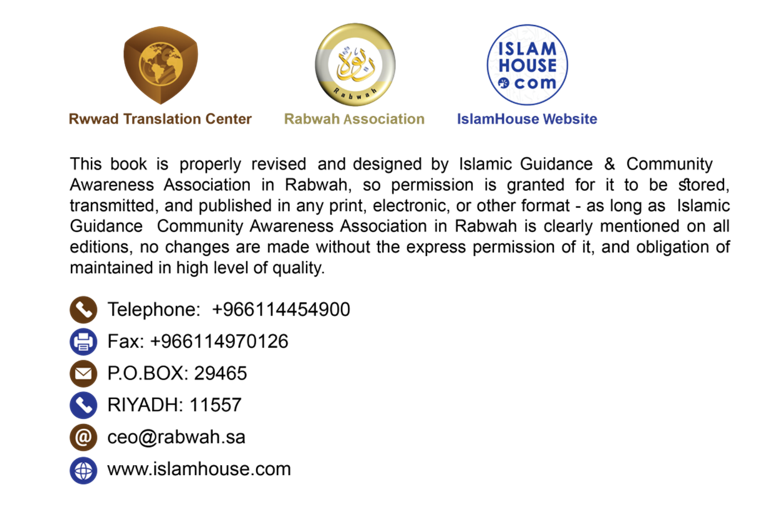 Em nome de ALLAH, louvado seja ALLAH, que a paz e bênçãos de ALLAH estejam com o mensageiro de ALLAH, sua família e companheiros, e aqueles que são leais a ele;Ora bem:O hinduísmo pode ser uma religião, mas em uma definição mais precisa é: um modo de vida.Os seguidores do hinduísmo constituem cerca de 15% da população mundial, e seus seguidores ultrapassam um bilhão e duzentos milhões de pessoas.O hinduísmo mudou muito ao longo do tempo...Após a era dos Vedas, o hinduísmo tornou-se repleto de problemas psicológicos, científicos e inatos, alguns dos quais iremos acompanhar neste livro.Sim!O hinduísmo se afastou drasticamente dos ensinamentos dos Vedas originais (as fontes originais do hinduísmo) e seguiu os ensinamentos do povo, dos eremitas e do Bhagavad Guita.Bhagavad Guita भगवद्गीता e Tantras Esotéricos.Neste pequeno livro, tentarei julgar o hinduísmo atual da razão, a ciência moderna, a lógica e os ensinamentos originais dos Vedas que ainda estão nas mãos dos hindus até agora, e estou certo de que os resquícios de verdade que estão nos Vedas e que estão no instinto do hindu são suficientes para conduzir o hindu em paz à verdadeira religião.Os Vedas são: os livros mais sagrados do hinduísmo de todos os tempos.O instinto natural é: Aquele impulso para olhar para o propósito da existência do homem e seu destino, e direcionar esse impulso para a crença em ALLAH e servidão a Ele no que Ele legislou.E a verdadeira religião é: aquela mensagem que incluiu os resquícios da verdade nos Vedas, e é o som do instinto, e é a revelação de ALLAH aos mundos, e é a mensagem que fala dos efeitos do monoteísmo de ALLAH nos ensinamentos do Upanishad उपनिषद्.Neste pequeno livro, tento fazer uma comparação simples entre o hinduísmo da época dos Vedas e o hinduísmo de hoje!Certamente o hinduísmo mudou muito...Certamente que ela se afastou muito dos resquícios dos ensinamentos monoteístas puros e limpos nos Vedas, no hinduísmo atual você encontra a crença no panteísmo onde o Criador está unido com a criatura, e a criatura se torna o mesmo que o Criador. Essa estranha crença não apenas contradiz os ensinamentos explícitos dos Vedas, mas também as intuições mentais, pois como Deus se dissolve em tudo, então você, hindu, procura alcançá-lo com um conjunto de rituais e práticas enquanto ele está originalmente em você?Isso não é um claro problema mental?Então a crença na unicidade da existência exige dizer a relatividade da verdade, pois todas as religiões que adoram ídolos ou pedras estão, portanto, adorando a ALLAH, porque Deus de acordo com essa crença é o ídolo e a pedra, então Deus está em tudo e ele é tudo.Esse relativismo da verdade destrói significado e valor, como explicarei no livro.Acrescente ao acima que os Vedas explicitamente chamam a crença em uma divindade separada de Sua criação, pois essas criaturas são criaturas de ALLAH, e ALLAH não é digno de Suas criaturas habitarem nelas.Os Vedas, especificamente no Rig Veda ऋग्वेद, dizem: "Oh Deus! Tanto o sol quanto o mundo não são capazes de cercá-lo e buscá-lo."Esta é uma evidência clara dos Vedas de que a crença na unicidade da existência está errada, pois Deus é independente de sua criação.No hinduísmo atual você encontra a crença na transmigração de almas onde as almas dos seres humanos após a morte se movem para outros seres para renascer em um novo ser vivo. As crianças nascem com as mesmas habilidades mentais que os adultos?Além disso, a doutrina da reencarnação das almas é baseada na sequência de nascimentos repetidos, como sucede isso, tendo a ciência contemporânea provado que a vida tem um início, e a própria terra teve um início e não foi eterna.Então, se a reencarnação das almas é verdadeira, supõe-se que os números dos seres vivos são fixos, porque eles reencarnam entre si, e isso não é dito por uma pessoa hoje!O Mais importante, os Vedas não falam sobre a transmigração de almas, até que o erudito hindu Shri Styakam e Dilankar disseram: "A doutrina da reencarnação não está nos Vedas, e eu desafio aqueles que dizem isso."A melhor evidência para a exatidão das palavras de Dilankar é que os hindus realizam um antigo ritual religioso chamado “Sharada शrāddha श्राद्ध”, e o objetivo desses rituais é: Acalmar as almas dos mortos.Como as almas reencarnam enquanto habitam as almas dos mortos?Entre as crenças do hinduísmo atual está também a crença em: karma, como os humanos nascem de acordo com o karma como resultado de suas ações anteriores, então quem foi corrupto nascerá em outra nova vida em uma classe inferior ou em maiores aflições.Assim, os hindus vêem o aflito como resultado dos pecados que cometeu em uma vida anterior, e esse equívoco distorcido corrompe toda a vida, pois não presta nenhum serviço à humanidade, mas decide que a calamidade nas pessoas é uma natural punição por um crime anterior em uma vida anterior. Esta é uma espécie de reconciliação de atraso, injustiça e classe.Mas o maior problema é: Onde esta doutrina do karma é encontrada nos Vedas?Os Vedas afirmam que há Céu e Inferno que ALLAH proporciona às pessoas de acordo com suas ações, e não renascimentos em outras vidas.O Rig Veda diz: “Faça-me imortal no lugar onde todos os tipos de prazeres e alegria são depositados, e no qual você dá o que as almas desejam.”Também uma das crenças básicas do hinduísmo atual: lutar para se livrar de nascimentos repetitivos e transmigração de almas e chegar a um estágio conhecido como “Moksha मोक्ष” em que o homem se une ao Eu Divino, mas essa ideia é baseada em uma visão completamente pessimista da existência, então o objetivo da existência se torna uma tentativa de se livrar da existência!Essa ideia é perigosa para a sociedade, pois torna a pessoa inconsciente do medo, o que quer que ela cometa abominações, ela nascerá de novo e será salva em um próximo nascimento um dia.Isso é completamente contrário aos ensinamentos dos Vedas, que estipulam que os malfeitores e pecadores são punidos em um lugar próprio, como diz o Rig Veda: “um lugar muito profundo, com um fundo profundo para os pecadores.”Portanto onde está este lugar da ideia da repetição de nascimentos?Quanto aos problemas mais famosos do hinduísmo científicos atual, são eles: sua visão da natureza da origem do universo, erro que contradiz a ciência moderna.É bem sabido que a ciência moderna afirma que este universo teve um começo absoluto e que nenhum outro universo o precedeu.O universo é cientificamente enraizado... originado ao contrário de qualquer exemplo anterior.A propósito, esta é a mesma doutrina encontrada nos Vedas. Nos Vedas, há uma vida mundana que apareceu de repente e existe a outra vida (do Além). Quanto às filosofias que vieram em um estágio tardio do hinduísmo, como os Puranas, era evidente neles a ideia da repetição e da eternidade do mundo.O hinduísmo de hoje contradiz a doutrina dos Vedas, contradiz a ciência moderna e o Isslam, que sustenta a verdade dita pelos Vedas.A crença dos muçulmanos, que ALLAH revelou no Al Qur'an Sagrado, é que o universo apareceu sem um exemplo anterior, pois Deus disse em seu livro  }بَدِيعُ السَّمَاوَاتِ وَالْأَرْضِ وَإِذَا قَضَى أَمْرًا فَإِنَّمَا يَقُولُ لَهُ كُنْ فَيَكُونُ{{O Criador dos céus e da terra e quando Ele decreta um assunto, Ele apenas diz: Seja! E torna-se} (Al-Baqarah 11:7).O universo é originado no conceito do Isslam, ou seja: surgiu sem um exemplo anterior.É a isso que a ciência chegou, e é o que foi dito por um homem que pastoreava ovelhas há 1400 anos, chamado Muhammad bin Abdullah, o Mensageiro de ALLAH e o Profeta do Isslam, que a paz e bênçãos de ALLAH estejam com ele.Neste livro, discuto muitos dos problemas enfrentados pelo hinduísmo e, por sua vez, apresento a visão islâmica do mundo, vida, recompensa e punição, e o propósito da existência, que é totalmente consistente com os remanescentes dos Vedas e do instinto.Explico como o Isslam é o modelo mais preciso, confiável e sábio para responder à necessidade humana de saber viver e analisar o significado da existência humana e o propósito da existência humana de uma maneira consistente com o instinto, a razão e a ciência .Este livro fornece algumas evidências para a validade da religião Islâmica, e as boas novas desta religião dos Vedas, os vedas deram boas novdas do o Isslam e do Mensageiro Muhammad, que a paz esteja com ele, e chamaram os hindus para acreditar nele.O Isslam não é uma religião na terra dentro das religiões, mas sim a única religião monoteísta com a qual ALLAH enviou todos os profetas. Todos os profetas vieram com um apelo às pessoas para o monoteísmo, e nada resta desse monoteísmo puro hoje, exceto o Isslam, enquanto o resto das religiões teve uma parcela de politeísmo, seja mais ou menos.E ALLAH não aceita uma religião diferente do Isslam, como ALLAH Todo-Poderoso disse em seu livro}ذَلِكَ نَتْلُوهُ عَلَيْكَ مِنَ الْآيَاتِ وَالذِّكْرِ الْحَكِيمِ{ {E quem busca uma religião diferente do Isslam, não será aceito dele, e ele na outra vida fará parte dos perdedores.} (Áli Imran: 85)O Isslam é a religião com a qual ALLAH enviou todos os profetas e mensageiros.A principal característica do Isslam é que: Ele contém o significado de se render a Deus e adorar somente a Deus, e negar qualquer encarnação de Deus em ídolos ou estátuas como no hinduísmo atual.Em seguida, o livreto conclui com uma explicação de como uma pessoa se torna muçulmana, o significado do Isslam e a necessidade do Isslam.Vamos começar a jornada do livro com a bênção de ALLAH...1- O que é o hinduísmo?Hinduísmo: É uma religião, ou em um sentido mais correto: “um modo de vida”. Inclui uma série de rituais, simbolos, adoração, livros sagrados e conceitos cósmicos e existenciais.O hinduísmo foi moldado ao longo de muitos séculos e através de conjuntos complexos de doutrinas que sancionam um sistema de crenças diverso e às vezes contraditório, e o hinduísmo atual não encontra objeção a isso. O hinduísmo de hoje não tem um único credo, uma única referência ou um texto vinculante ao qual é julgado.Embora os Vedas sejam os livros mais sagrados dos hindus, os hindus, como mostraremos neste livro, passaram a contrariar de forma admirável. Ao violar os Vedas, o hinduísmo aceitou várias percepções e ideias divergentes que nada têm a ver com a primeira era dos Vedas.O hinduísmo visa em geral se livrar do sofrimento, e explicaremos mais tarde como se livrar do sofrimento em seu conceito, e como eles violaram a doutrina da salvação dos Vedas, que contém muitos resquícios de verdade.2- Como essa religião se originou com esse entrelaçamento?Hinduísmo significa Índia: estado, clima, história, entrelaçamento e tradições da Índia.É uma religião quase exclusiva na Índia, onde há cerca de 95% dos hindus no mundo.O hinduísmo surgiu do legado dos primeiros Vedas, mas infelizmente foi misturado com filosofias, crenças, livros e percepções que se formaram ao longo dos séculos. O hinduísmo pós-Veda seguiu os ensinamentos dos eremitas, os Tantras esotéricos e o Bhagavad Guita भगवद्गीता.De cerca de 1500 aC até o ano 500 dC, muitas dessas percepções e filosofias superaram e ofuscaram os védicos, na medida em que não vemos mais na superfície, exceto essas percepções e filosofias hoje.3- O que exatamente é a crença hindu?O hinduísmo de hoje é uma crença que acredita em um grande número de deuses, no hinduísmo há um número infinito de deuses, e os hindus, no entanto, acreditam em um Deus.Eles imaginam que Deus habita em todos esses lançamentos que eles santificam.Aqui, alguns podem imaginar que: A crença dos hindus em um Deus único e a consideração de que essas estátuas e peças fundidas são imagens do Deus não é pagã!Isso é muito errado!A crença de que as estátuas são imagens do único Deus é a origem da crença pagã que contradiz os ensinamentos dos profetas e os ensinamentos dos Vedas ao longo da história humana.Todos os politeístas que contradizem os profetas e os ensinamentos dos Vedas acreditavam em ALLAH, mas faziam dos ídolos uma representação de Deus. A crença dos politeístas na existência de Deus e que Ele é Um não nega sua descrença nEle, em Seus profetas, e descrença nos vedas enquanto eles levavam esses ídolos.Os Vedas são explícitos e inequívocos na proibição de adotar ídolos, aproximar-se deles ou santificá-los.Os Vedas dizem: "Aquele que adora além de ALLAH as coisas que são feitas, então ele será mergulhado nas trevas e provará o tormento do Fogo para sempre."Quem adotar esses ídolos que hoje se encheram da religião hindu, segundo os Vedas, perpetuará no Inferno.E os Vedas também dizem: "O possuidor de tudo, o Conhecedor do invisível, que não precisa da ajuda de outros deuses, esse é o Deus que merece ser adorado pelo homem, e aqueles que aceitam outras divindades além de Deus, aqueles que são miseráveis, sempre encontram grandes e terríveis calamidades."Em vez disso, é afirmado no Bhagavad Gītā भगवद्गीता: “Aqueles que adoram deuses obtêm deuses, aqueles que adoram ancestrais obtêm ancestrais, aqueles que adoram Satanás obtêm Satanás, e aqueles que me adoram me encontram.”Esses textos e muitos outros chamam explicitamente os hindus a unirem a Deus e abandonarem esses ídolos, até que Maharshi Dyanand Sarsuti diz: “Não há nenhuma letra nos vedas que indique a adoração de ídolos feitos de pedra e outras coisas”.Os hindus não deixaram a doutrina do monoteísmo nos Vedas, exceto por meio de falsos ensinamentos que vieram em um estágio posterior e tardio.O Nobre Al Qur'an, que ALLAH revelou ao Seu Profeta Muhammad, que a paz de ALLAH estejam com ele, confirma que aqueles que adoram ídolos afirmam que acreditam no Deus Único, mas ao tomar esses ídolos eles não acreditam em ALLAH.ALLAH Todo-Poderoso disse no Al Qur'an Sagrado E, se lhes perguntas: }وَلَئِنْ سَأَلْتَهُمْ مَنْ خَلَقَ السَّمَاوَاتِ وَالْأَرْضَ لَيَقُولُنَّ اللَّهُ قُلْ أَفَرَأَيْتُمْ مَا تَدْعُونَ مِنْ دُونِ اللَّهِ إِنْ أَرَادَنِيَ اللَّهُ بِضُرٍّ هَلْ هُنَّ كَاشِفَاتُ ضُرِّهِ أَوْ أَرَادَنِي بِرَحْمَةٍ هَلْ هُنَّ مُمْسِكَاتُ رَحْمَتِهِ قُلْ حَسْبِيَ اللَّهُ عَلَيْهِ يَتَوَكَّلُ الْمُتَوَكِّلُونَ{{Quem criou os céus e a terra?", em verdade, dirão: "Criou-os O Todo Poderoso, O Onisciente.} (Zumar: 38) Allah, o Altissimo diz: E, se lhes perguntas:} وَلَئِنْ سَأَلْتَهُمْ مَنْ خَلَقَهُمْ لَيَقُولُنَّ اللَّهُ فَأَنَّى يُؤْفَكُونَ{ {Quem os criou?", em verdade, dirão: "Allah!"} (Zukhruf: 87)Tomar esses ídolos torna a pessoa descrente em Deus, de acordo com o acordo do Al Qur'an e dos Vedas.ALLAH Todo-Poderoso disse no Al Qur'an Sagrado} إِنَّمَا تَعْبُدُونَ مِنْ دُونِ اللَّهِ أَوْثَانًا وَتَخْلُقُونَ إِفْكًا إِنَّ الَّذِينَ تَعْبُدُونَ مِنْ دُونِ اللَّهِ لَا يَمْلِكُونَ لَكُمْ رِزْقًا فَابْتَغُوا عِنْدَ اللَّهِ الرِّزْقَ وَاعْبُدُوهُ وَاشْكُرُوا لَهُ إِلَيْهِ تُرْجَعُونَ (17){ {Apenas vós adorais ídolos, em vez de Allah, e inventais mentiras. Por certo, os que adorais, em vez de Allah, não possuem, para vós, sustento algum. Então, buscai, junto de Allah, o sustento, e adorai-O e agradecei-Lhe. A Ele sereis retornados.} (Al-Ankabut:17)Portanto, busque o sustento de ALLAH e adore somente a Ele, pois Ele é Aquele para quem todos nós retornaremos.Não resta nada para o monoteísmo de Deus e a rejeição de todas as formas de politeísmo hoje na face da terra, exceto o Isslam.Portanto, todo hindu deve olhar para a questão do Isslam com discernimento e sem fanatismo, e olhar para a doutrina do monoteísmo nesta religião, e se ela concorda com sua natureza e com o que os Vedas tratam, ou não?O chamado de todos os profetas que Deus enviou à humanidade está em: destacar ALLAH para adoração, e isso seria: removendo todos os ídolos e submetendo-se ao que os Mensageiros de ALLAH trouxeram, e ao que seu selo Muhammad bin Abdullah, que a paz e bênçãos de ALLAH estejam com ele, trouxe.4- Como surgiu no hinduísmo a ideia de representar um Deus com dezenas de ídolos?O grande problema do hinduísmo atual após a era dos Vedas está na suposição de que múltiplos atributos de uma divindade requerem múltiplos seres, ou seja: múltiplas divindades são requeridas.Eles assumem que todo atributo divino tem um ídolo que representa esse atributo.Seu Criador tornou-se:Brahma: O criador do universo.E Vishnu: O preservador do universo.Shiva: O destruidor do universo.Esta é uma suposição que contradiz os axiomas da razão e do instinto e contradiz o que é encontrado nos Vedas, pois a multiplicidade de Atributos não necessita da multiplicidade de seres.A pessoa pode ser inteligente, forte e educada.Não é necessário a multiplicidade de qualidades para a multiplicidade desse ser humano.A Pessoa inteligente é a mesma forte, é o mesmo escritor.E ALLAH está acima dos exemplosOs Vedas confirmam o mesmo fato, como é mencionado no Rig Veda: "Chama-se Ander, Mitre e Wayu, e é Matrashwa. Os sábios mencionam o único Deus por nomes diferentes."E os textos com os nomes e atributos de ALLAH são muitos nos vídeos.Substantivos e adjetivos são baseados no mesmo serÉ nisso que os primeiros versos se baseiam, e é nisso que a crença islâmica se baseia. ALLAH, Glória a Ele, é o Único no Isslam. Ele tem os Nomes Mais Belos e os Atributos Sublimes. ALLAH Todo-Poderoso disse E vosso Deus é Único. Não existe divindade senão Ele, O Misericordioso, O Misericordiador Al-Baqarah:167ALLAH é o Misericordioso, o MisericordiosíssimoALLAH Todo-Poderoso disse no Al Qur'an Sagrado}هُوَ اللَّهُ الَّذِي لَا إِلَهَ إِلَّا هُوَ الْمَلِكُ الْقُدُّوسُ السَّلَامُ الْمُؤْمِنُ الْمُهَيْمِنُ الْعَزِيزُ الْجَبَّارُ الْمُتَكَبِّرُ سُبْحَانَ اللَّهِ عَمَّا يُشْرِكُونَ (23){ {Ele é Allah. Não existe Deus senão Ele, o Rei, o Puro, a Paz, o Confortador, o Predominante, o Todo-Poderoso, o Transcendente, o Orgulhoso, Glorificado seja Allah, acima do que idolatram.} (Al-Hashr:23)A multiplicidade de nomes e atributos pertencem somente a ALLAHO segundo problema com a ideia de incorporar os atributos de ALLAH nas imagens de diferentes ídolos, é que não há segurança para o universo com esses pagãos.Portanto, o Al Qur'an Sagrado nega todos esses conceitos pagãos, e prova que tomar deuses com ALLAH implica a insegurança de todo o universo. } لَوْ كَانَ فِيهِمَا آلِهَةٌ إِلَّا اللَّهُ لَفَسَدَتَا فَسُبْحَانَ اللَّهِ رَبِّ الْعَرْشِ عَمَّا يَصِفُونَ (22){{Se Houvesse, em ambos (1) outros deuses além de Allah, haveriam sido ambos corrompidos. Então, glorificado seja Allah, O Senhor do Trono, acima do que alegam!} (Al-Anbiyá:22)Se houvessem deuses com ALLAH, os céus e a terra teriam sido corrompidos.}وَلَوِ اتَّبَعَ الْحَقُّ أَهْوَاءَهُمْ لَفَسَدَتِ السَّمَاوَاتُ وَالْأَرْضُ وَمَنْ فِيهِنَّ بَلْ أَتَيْنَاهُمْ بِذِكْرِهِمْ فَهُمْ عَنْ ذِكْرِهِمْ مُعْرِضُونَ (71){{E, se a verdade seguisse suas paixões, os céus e a terra e quem neles existe haver-se-iam corrompido. Ao contrário, chegamo-Ihes com sua Mensagem, e estão dando de ombros a sua Mensagem.} (Al-Múminun:71)5- Como os hindus vêem a relação entre o Criador e a criatura?Os hindus de hoje, a maioria deles acredita na unidade da existência, onde o Criador está unido com a criatura, no hinduísmo atual Deus habita em suas criaturas, para que os seres e o existente se tornem uma coisa.Isso é contrário aos axiomas mais simples da ciência, da razão, da observação e do Veda.Existem muitos problemas científicos e mentais na filosofia da unidade da existência, incluindo:O primeiro problema: Deus está na visão deles em tudo, então qual é o significado de realizar rituais para alcançar a unidade com Deus no que é conhecido como: “Moksha मोक्ष”?Como você alcança algo que está em você... você está presente nele e ele está presente em você?O segundo problema: deslizes e pecados, em seu conceito de unidade da existência, são a mesma divindade, porque sua divindade é o deslize e é o pecado e é o adultério e é o assassinato, então está presente em tudo, e é a essência de tudo; Então, por que se livrar de deslizes e pecados então?Por que eles estão tão ansiosos para ficar longe de desejos e paixões mundanas?O pecado não está dentro da unidade da existência?O próprio mundo não é o mesmo Deus?Não há justificativa para a ânsia de fazer o bem de acordo com essa concepção hindu atual.Mas todo mundo tem vontade de fazer o bem e sabe que é um dever, né?A ânsia de fazer o bem é uma resposta ao chamado do puro instinto, uma evidência inata direta do erro da filosofia da unidade da existência.O terceiro problema: A crença na unidade da existência exige a afirmação da relatividade da realidade, pois todas as religiões que adoram ídolos ou pedras são para elas adoração a ALLAH, porque ALLAH em sua percepção é o ídolo e é a pedra, então ALLAH está em tudo e ele é tudo.Este relativismo da verdade exige uma perda de sentido e valor, pois tudo se torna verdade!Acrescente ao acima que: A crença na unidade da existência não responde à pergunta: De onde veio o mundo?Portanto, assumir que o Criador é o mesmo que a criatura é uma suposição racional, porque supõe a dependência da aparência de uma coisa em sua aparência.Esta é uma contradição estranha, e mental impossível.Como pode uma coisa ser causa para o aparecimento de si mesma, se ela ainda não apareceu em primeiro lugar?O quarto problema: também está cientificamente comprovado que o universo com tudo nele surgiu, e isso é comprovado por todas as pessoas sãs.O universo surgiu com toda a sua energia, matéria, lugar e tempo...Está provado que o universo teve um começo com evidências infinitas, cientificamente: não havia universo e então o universo apareceu.Enquanto não houver universo, então como podemos afirmar a unidade da existência?Se a unidade da existência é verdadeira, requer a eternidade do mundo, ou pelo menos a eternidade da matéria.Curiosamente, os hindus contemporâneos insistem em dizer que o mundo material é eterno, porque é o dizer necessário que justifica a unidade da existência.O estudioso hindu Wiwekanand diz: “O lugar não corre ao longo do tempo e não acontece nele.”Os hindus contemporâneos tiveram que dizer que o mundo material é a eternidade para concordar com a ideia do panteísmo.E eles não teriam entrado nisso, e eles não teriam acreditado inicialmente na unidade da existência, mas Satanás montou emboscadas para o filho de Adão em seus caminhos, pois ele desvia os filhos do homem da religião dos profetas sempre que ele tem uma oportunidade.ALLAH, o Altíssimo, diz no hHadith al-Qudssi: “Eu criei meus servos, todos eles com instinto monoteísta, então veio até eles o satanás e os desencaminhou da sua religiao, E proibiu-lhes o que lhes fiz lícito, e ordenou-lhes que se associassem a Mim aquilo para o qual não enviei autoridade.”Todos os humanos estavam no monoteísmo, então os demónios vieram até eles e os enganaram com essas descrenças.E o Profeta, que a paz e bênçãos de ALLAH estejam com ele, disse: “O Shaytaan emboscou o filho de Adão em seus caminhos.”O Satanás procura qualquer forma de tentação para o homem, e não há salvação exceto submetendo-se ao que os profetas estavam sobre monoteísmo e adoração.Os Vedas afirmavam que o mundo foi criado e teve um começo.E que ALLAH seja independente de sua criação não os resolve.Como os hindus chegaram a esse estágio de crença na unidade da existência?Os Vedas, especificamente no Rig Veda ऋग्वेद, dizem: "Oh Deus! Tanto o sol quanto o mundo não são capazes de cercá-lo e buscá-lo."Esta é uma evidência clara dos Vedas de que a crença na unidade da existência está errada, pois Deus é independente de sua criação.O Rig Veda também diz: “Deus é aquele que criou a noite e o dia, e ele é o dono do mundo e do que há nele, e ele é aquele que criou o sol e a lua, a terra e o céu. céu.”Qual crença é mais clara do que essa ao negar a unidade da existência e a eternidade do mundo material?E Alejer Veda diz: “Ele é aquele que não criou nada antes dele, e ele é nosso Criador e Proprietário, e Ele sabe tudo.”ALLAH não criou nada antes dele, então ele é o primeiro e o mundo foi criado por Deus e não eterno: “Ele é o Grande, o Dono da terra e do céu.”E o Nobre Al Qur'an afirma o mesmo fato claro: Deus revelou ao Seu Profeta Muhammad bin Abdullah, que paz e bênçãos de Deus estejam com ele, há mais de 1400 anos que Deus está separado de Sua criação, plano em Seu trono, e nem se dissolve em Suas criaturas nem se dissolve Nele.Allah - o Altíssimo - diz:}اللّهُ الَّذِي خَلَقَ السَّمَاوَاتِ وَالْأَرْضَ وَمَا بَيْنَهُمَا فِي سِتَّةِ أَيَّامٍ ثُمَّ اسْتَوَى عَلَى الْعَرْشِ مَا لَكُمْ مِنْ دُونِهِ مِنْ وَلِيٍّ وَلَا شَفِيعٍ أَفَلَا تَتَذَكَّرُونَ (4){{ Allah é Quem criou os céus e a terra e o que há entre ambos, em seis dias (1); em seguida, estabeleceu-Se no Trono. Não há, para vós, além d'Ele, nem protetor nem intercessor. Então, não meditais?} (Sajdah:4)A origem da crença dos profetas, a origem de sua religião e sua lei é que Deus, o Uno Criador, o Uno, é manifesto, isto é, separado de Sua criação, não presente nelas!O quinto problema na filosofia da Unidade do Ser é que: Esta filosofia não responde à pergunta mais importante: De onde veio o mundo?Como o mundo apareceu de acordo com essa filosofia?Então: Quem disse essa filosofia no começo?E quais são as evidências disso?Muitas questões e mais problemas cercam essa crença que contradiz a ciência moderna, a razão, os Vedas e a religião dos profetas.6- Como o hinduísmo vê a vida e a morte?O hinduísmo de hoje é baseado na ideia de reencarnação e no ciclo interminável de geração: no conceito hindu giramos em um ciclo circular de renascimentos, cada nascido sendo em um ser antes dele e sua alma passará após sua morte para outro ser e assim por diante, e isso é o que é conhecido no hinduísmo pelo termo: Saṃsāra संसार. [22] Existem vários problemas intelectuais e científicos com esta questão da transmigração de almas, incluindo:O primeiro problema: é conhecido como “objeção de Tertuliano”. e ele diz: Se a transmigração é verdadeira, como as crianças podem não nascer com as mesmas habilidades mentais que os adultos?O segundo problema: Se a reencarnação das almas fosse verdade, então supõe-se que os números dos seres vivos são fixos, porque eles se reencarnam entre si em ciclos de nascimento, e isso não é dito por uma pessoa sã hoje!Está provado que houve um tempo em que a terra não existia em primeiro lugar, e houve um tempo em que os seres vivos na terra não existiam, e houve um tempo em que os seres vivos não estavam nesse número, mas foram muito poucos, e depois aumentaram com o tempo e este também é o consenso da humanidade hoje.Houve um tempo em que as pessoas eram menos do que são hoje.Os números de seres humanos não são unanimemente fixos, então como a reencarnação das almas ocorre em ciclos fixos?O terceiro problema: Por que não há ninguém que se lembre da vida passada - o nascimento anterior - em que esteve, exceto os filhos dessa filosofia?Havia uma mulher americana chamada Ruth Simmons, que afirmava ser a reencarnação de outra mulher chamada Bridey Murphy e Ruth Simmons começou a evocar suas memórias passadas quando ela era Brady Murphy no século XIX na Irlanda, e após pesquisadores investigarem a vida de Ruth Simmons, acontece que ela tem um antigo vizinho, da Irlanda seu nome era Brady Murphy, e ela pegou as memórias de Brady da Irlanda e as atribuiu a si mesma, alegando que ela era Brady.A transmigração das almas é uma ilusão e imaginação, e contradiz os mais simples axiomas da ciência e do sentido.Paul Edwards, editor-chefe da Enciclopédia de Filosofia e professor da Universidade de Nova York, diz: "A reencarnação é apenas uma fantasia que contradiz a ciência moderna."Se uma pessoa morre, ela não nascerá em outra vida (mundana).Os Vedas sempre enfatizam esse fato, e não se fala de transmigração ou samsara nos Vedas.Até mesmo o erudito hindu Shri Stya Kam e Dilankar disseram: "A doutrina da reencarnação não está nos Vedas e eu desafio aqueles que dizem isso."A melhor evidência para a exatidão das palavras de Dilankar é que os hindus realizam um antigo ritual religioso chamado “Sharada शrāddha श्राद्ध”, e o objetivo desses rituais é: acalmar as almas dos mortos.Como as almas reencarnam enquanto habitam as almas dos mortos?E o Nobre Al Qur'an, que Deus revelou ao Seu Profeta Muhammad, que a paz e bênçãos de ALLAH estejam com ele, respondeu àqueles que dizem que a vida se repete.إِنْ} هِيَ إِلَّا حَيَاتُنَا الدُّنْيَا نَمُوتُ وَنَحْيَا وَمَا نَحْنُ بِمَبْعُوثِينَ (37){ {Não há senão nossa vida terrena; morremos e vivemos e não seremos ressuscitados} (Al-Múminun:37) ALLAH respondeu a eles o que eles disseram em seu querido livro, ele disse }أَلَمْ يَرَوْا كَمْ أَهْلَكْنَا قَبْلَهُمْ مِنَ الْقُرُونِ أَنَّهُمْ إِلَيْهِمْ لَا يَرْجِعُونَ (31){{Não viram quantas gerações aniquilamos, antes deles? As quais a eles jamais retornarão.}(1) (Yunuss:31)Quem morre não tem volta a este mundo novamente.ALLAH - o Altíssimo - diz: } لَا يَذُوقُونَ فِيهَا الْمَوْتَ إِلَّا الْمَوْتَةَ الْأُولَى وَوَقَاهُمْ عَذَابَ الْجَحِيمِ (56){{Lá não experimentarão a morte, além da primeira} (Dukhan:56)Esta é a crença dos muçulmanos, e é a crença dos Vedas, que infelizmente os hindus abandonaram.O quarto problema da reencarnação das almas: eles afirmam que o objetivo é alcançar o estágio de unidade com o Absoluto ou o que é conhecido como moksha, para se livrar desses nascimentos repetidos, e isso significa que os nascimentos repetidos são um tormento.Mas quem disse que partos frequentes são um tormento?Para a maioria das pessoas, se você perguntar se deseja nascer de novo e experimentar a vida novamente, muitas delas não hesitarão em responder que sim.Além disso, essa visão pessimista da existência como um tormento é uma visão falsa. A existência nele é muito boa e são inúmeras as bênçãos.Moksha é uma salvação ilusória de algo que não existe na realidade!O quinto problema: A filosofia da transmigração das almas empurra para a indiferença comentendo qualquer crime ou desobediência, pois ela justifica o cometimento de crimes, porque o homem será definitivamente salvo em um nascimento que virá de nascimentos, e ele deve desfrutar desse nascimento em que ele é.Isso representa a reconciliação com a prática de qualquer crime, e talvez por isso a Índia tenha uma das maiores taxas de crimes do mundo, especificamente estupro.A Índia tem uma das maiores taxas de estupro coletivo.7- Qual é a fonte da ideia de repetidos nascimentos e transmigração de almas entre os hindus?Ninguém sabe como essas ideias surgiram, nem quem as fundou, nem quais evidências disso.Não há evidência de renascimento nos Vedas, nem uma única palavra sobre transmigração nos Vedas, e essas idéias só apareceram nas filosofias posteriores dos Puranas.Não se exclui que esses pensamentos tenham saltado para a mente de um eremita hindu, como uma espécie de fantasia como resultado de ficar sentado por longos períodos sem comer ou beber, como é feito nos rituais de prana.Sabe-se que os rituais de prana incluem ficar sentados por longos períodos em determinada posição sem comer ou beber.E esse silêncio completo por horas em uma determinada posição sem comida ou bebida, leva com o tempo a um desequilíbrio nos íons do cérebro devido à diminuição da glicose no sangue, então ocorrem secreções descontroladas de endorfinas e alucinações reais começam a ocorrer.O que os eremitas vêem e o que escreveram em Alboranas de repetidos nascimentos está mais próximo de alucinações ou anestesias cerebrais.Isso de acordo com o relatório da ciência moderna, pois segundo o Centro Nacional de Pesquisa em Biotecnologia dos Estados Unidos, um site do governo e uma das maiores referências de pesquisa médica do mundo, afirma que a hipoglicemia prolongada leva a alucinações.Imam Al-Dhahabi, que ALLAH tenha misericórdia dele, disse: “Então o adorador desprovido do conhecimento, quando se asceta, fica molhado e faminto, e deixa carne e frutas, e fica limitado à precisão e migalhas, os perigos da alma persisti, e Satanás penetra em seu interior e sai, e ele acredita que chegou, engajado e ascendido, para que Satanás possa sussurrar para ele.” .Portanto, o Isslam alertou contra a austeridade dessa maneira e se estressando dessa maneira.Esse estresse em si mesmo leva a percepções defeituosas e corrupção da religião ao longo do tempo.ALLAH Todo-Poderoso disse nos seguintes versículos: } قُلْ مَنْ حَرَّمَ زِينَةَ اللَّهِ الَّتِي أَخْرَجَ لِعِبَادِهِ وَالطَّيِّبَاتِ مِنَ الرِّزْقِ قُلْ هِيَ لِلَّذِينَ آمَنُوا فِي الْحَيَاةِ الدُّنْيَا خَالِصَةً يَوْمَ الْقِيَامَةِ كَذَلِكَ نُفَصِّلُ الْآيَاتِ لِقَوْمٍ يَعْلَمُونَ (32){{''Diz: Quem proibiu o adorno que Deus produziu para Seus servos e as coisas puras da provisão?”} (Al-Áráf:32) O Mensageiro de ALLAH, que a paz de ALLAH estejam com ele, disse: “Não sejam duros consigo mesmos, pois ALLAH será duro com vocês, pois um povo foi duro consigo mesmo, então ALLAH foi duro com eles, então aqueles são seus restos mortais em silos e casas. }ثُمَّ قَفَّيْنَا عَلَى آثَارِهِمْ بِرُسُلِنَا وَقَفَّيْنَا بِعِيسَى ابْنِ مَرْيَمَ وَآتَيْنَاهُ الْإِنْجِيلَ وَجَعَلْنَا فِي قُلُوبِ الَّذِينَ اتَّبَعُوهُ رَأْفَةً وَرَحْمَةً وَرَهْبَانِيَّةً ابْتَدَعُوهَا مَا كَتَبْنَاهَا عَلَيْهِمْ إِلَّا ابْتِغَاءَ رِضْوَانِ اللَّهِ فَمَا رَعَوْهَا حَقَّ رِعَايَتِهَا فَآتَيْنَا الَّذِينَ آمَنُوا مِنْهُمْ أَجْرَهُمْ وَكَثِيرٌ مِنْهُمْ فَاسِقُونَ (27){{Mas o monasticismo que inovaram, não o prescrevemos para eles}(Al-Hadid : 27)Esse extremismo gerou alucinações que produziram essas percepções anti-Veda, que hoje se tornaram uma das origens do hinduísmo.Se, por outro lado, olharmos para os verdadeiros milagres com os quais ALLAH apoia Seus profetas, os milagres acontecem de repente e sem preparação prévia, e as pessoas os veem e testemunham com seus próprios olhos, e os humanos não podem fazer o mesmo!Esta é a diferença entre as informações dos profetas dos videntes eremitas hindus.8- Como os hindus vêem o universo?De acordo com a filosofia hindu, o universo está em estado de dissolução e depois reaparece novamente, e assim por diante de forma permanente.Onde o universo é formado, depois dissolvido, depois reformado, e assim por diante.Essa percepção do universo que se dissolve e depois se forma é um erro científico.O universo não foi cientificamente precedido por outros universos, mas é inato e criativo, ao contrário de um exemplo anterior.E esta é a crença muçulmana que foi contada por um homem que pastoreiava ovelhas em quilates para o povo de Makka há 1400 anos, chamado Muhammad bin Abdullah, o Mensageiro de Deus e o Profeta do Isslam, que a paz e bênçãos de ALLAH estejam com ele. }بَدِيعُ السَّمَاوَاتِ وَالْأَرْضِ وَإِذَا قَضَى أَمْرًا فَإِنَّمَا يَقُولُ لَهُ كُنْ فَيَكُونُ (117){{Ele é O Criador Primordial dos céus e da terra, e, quando decreta algo, apenas, diz-lhe: "Sê", então, é.} ( Al-Baqarah:117)9- De que é feito o corpo humano no hinduísmo?O corpo humano no hinduísmo é formado pelas forças dos cinco elementos: água, terra, ar, fogo e éter.E todo o universo, com tudo nele, veio desses cinco elementos.Cada um dos cinco elementos tem seus planetas correspondentes.Marte é ígneo e Saturno é terrestre, e cada membro do homem tem seu correspondente dos cinco elementos.O baço é terrestre e o coração é ígneo.Tudo na existência é classificado de acordo com os cinco elementos até os tempos, e a doença que eles têm nada mais é do que um desequilíbrio no equilíbrio dos cinco elementos.A ideia dos cinco elementos foi popularizada pelo prana, que são rituais de fome e sessões de completa quietude por horas.Infelizmente, a ideia dos cinco elementos se espalhou pelo mundo e resultou em muitas ciências da terapia energética.As origens das ciências da terapia energética, macrobiótica, feng shui, cromoterapia e outras práticas baseiam-se no controle desses elementos.Controlar esses cinco elementos traz sustento e repele o mal.Nos templos hindus de hoje, a massagem é feita para controlar esses cinco elementos, pois é a cura para muitas doenças.E essa ideia dos cinco elementos não pertence à ciência em nada.Não tem nada a ver com física ou medicina.Em vez disso, a ciência o julga e as práticas associadas a ele como uma espécie de superstição, ilusão e fraude.A ideia dos cinco elementos foi classificada como pseudociência.As práticas associadas foram consideradas ficções e delírios.Talvez a ideia dos cinco elementos tenha saltado à mente de um dos eremitas da mesma forma que saltou a ideia de renascimento e reencarnação das almas, pois não há evidências racionais, científicas ou lógicas para isso.É apenas uma ideia imaginária.O problema é que as práticas dessa ideia são apenas talismãs pagãos e apegos aos planetas, formas, símbolos, cores e amuletos sobre os quais ALLAH não enviou nenhuma autoridade.O Isslam precedeu a ciência moderna em alertar contra essas práticas relacionadas à ideia dos cinco elementos, pois essas práticas levam a atrasos no recebimento do tratamento correto, e levam o humano a viver em ilusões paralelas ao mundo real, e levam a apego a outro além de Deus, então o Isslam advertiu fortemente contra essas práticas, ALLAH disse no Hadith Al-Qudsi: "Allah disse: 'Dentre os Meus servos, uns acordaram crendo em Mim, e outros não. Pois aquele que disse que choveu pela graça de Allah é um crente em Mim, e não crê nos astros; porém aquele que disse que choveu por causa da posição deste ou daquele astro não é um crente em Mim, porquanto crê nos astros."Quem acredita nos planetas e em seus efeitos sobre os humanos e que eles interferem no sustento, descreu em ALLAH, e quem acredita em ALLAH não acreditou na interferência dos planetas no destino humano.E conforme o Mensageiro - Que a paz e bênçãos de Allah estejam sobre ele: “Sem dúvida; os exorcismos, os amuletos e as seduções constituem politeísmo”.Portanto, um muçulmano não acredita no mito da influência dos cinco elementos e dos talismãs e amuletos associados a eles.Porque o Isslam afirma que fazer talismãs, formas geométricas, pêndulos de energia e outros assuntos relacionados aos cinco elementos, e acreditar que esses talismãs herdam benefícios ou evitam danos é a essência do politeísmo e da descrença em Deus.O Mensageiro de ALLAH, que a paz e bênçãos de ALLAH estejam com ele, viu um homem com um anel de Sufr na mão e disse: "O que é isso? Ele disse: (Veio de um local chamado Al-Wáhinah)." Ele disse: "Remova isso de sí, pois só aumenta sua fraqueza.”E em outra narração: “Se você tivesse morrido enquanto estava consigo, você nunca teria conseguido.”O Sheikh Isslam Ibn Taymiyyah, que ALLAH tenha misericórdia dele, disse: "A fabricação de talismãs que herda benefícios e evita danos. Este é o maior politeísmo."Em vez disso, é afirmado no Bhagavad Gītā भगवद्गीता: “Aqueles que adoram deuses obtêm deuses, aqueles que adoram ancestrais obtêm ancestrais, aqueles que adoram Satanás obtêm Satanás, e aqueles que me adoram me encontram.”Todo aquele que se relaciona com outro além de ALLAH a partir desses talismãs é um adorador de outro fora ALLAH.Os Vedas dizem: "Aquele que adora além de Deus as coisas que são feitas, então ele será mergulhado nas trevas e provará o tormento do Fogo para sempre."[43] Jar Veda, Soukt: 40, Mintra: 9.E o Profeta, que a paz e bênçãos de ALLAH estejam com ele, disse: “Se você pedir, peça a ALLAH, e quando você buscar ajuda, busque a ajuda de ALLAH.”Portanto, o muçulmano não acredita no mito da influência dos cinco elementos, planetas, talismãs e amuletos, mas acredita que é o olho do paganismo, do delírio, do charlatanismo e da superstição.10- Qual é a imagem da sociedade hindu?A sociedade hindu devido a sua crença na ideia de reencarnação e a ideia de carma é inevitavelmente uma sociedade de castas.Pois o homem corrupto dará à luz o próximo nascimento em uma classe inferior à que era.Portanto, o aflito merece seu sofrimento...Esta é uma consolidação completa da tirania em face dos pobres e aflitos, e indiferença para com eles... Esta é uma normalização explícita com a tirania.No hinduísmo, as pessoas são divididas em quatro classes:1- Brâmanes: professores e sacerdotes.2- Kshatriya: guerreiros e reis.3- Vichy: agricultores e comerciantes.4- Shudra: trabalhadores.As classes mais baixas são: os intocáveis Shudra que praticam atos profanos - do seu ponto de vista - como limpeza e serviço.A classe de cada pessoa determina seu tipo de trabalho, vestuário e alimentação.O casamento ocorre em uma única classe.A pessoa está condenada a pertencer à classe em que nasceu.Essa concepção de classe decorre, como disse, da crença na doutrina da transmigração das almas e na doutrina do karma - castigo e recompensa -. Shudra merece ser um intocável, pois em nascimentos anteriores foi inevitavelmente um pecador, e foi nascido nesta classe.Esse equívoco distorcido corrompe toda a vida, e com essa percepção podemos considerar que ajudar os excluídos é uma espécie de desrespeito ao karma.Esta é uma espécie de reconciliação de atraso, injustiça, classe e tirania.A filosofia da reencarnação e a filosofia do karma produziram essa estratificação e percepção errônea de pessoas pobres, doentes e fracas que não têm nada em suas mãos.O hinduísmo perdeu a oportunidade de ajudar e dar-lhes uma mão amiga.Esta visão hindu é uma visão que é contrária à natureza do instinto humano, aquele instinto que impulsiona a simpatia pelos fracos, necessitados e doentes, e incita um senso de dever para com eles de prestar serviços e tentar aliviar seus danos e aflição.Não sei como os hindus se afastaram da crença no Último Dia escrita nos Vedas, aquela crença pela qual a vida de uma pessoa é corrigida e sua visão do mundo é corrigida. Deus no além. A responsabilidade do homem está noutra vida diante de Deus, e todos os seres humanos nascem inocentes, e oferecendo uma mão amiga aos aflitos das pessoas, isso eleva o status do homem com Deus na outra vida.Qual das duas visões é a primeira e mais adequada para o homem e mais próxima de seu instinto?A filosofia do karma... ou a doutrina dos Vedas?Veio no Rig Veda: “Oh Deus, você dá ao homem justo a melhor recompensa.”O Rig Veda diz: “Faça-me imortal no lugar onde todos os tipos de prazeres e prazeres são depositados, e no qual você dá o que as almas desejam.”Esta é a doutrina dos Vedas.Existe um paraíso no qual os justos se regozijarão.Há também, de acordo com os Vedas, um tormento preparado para os pecadores.O Rig Veda diz: “Um lugar das profundezas mais profundas está longe de ser o fundo para os pecadores.”Onde estão esses lugares da ideia de renascimento e transmigração de almas?Qual é o lugar mais profundo para os pecadores na filosofia do karma?Assim, a filosofia do karma como um todo é uma invenção e concepção humana contrária ao espírito dos Vedas.A crença de todos os profetas era: crer no Último Dia, Paraíso e Inferno, e que as pessoas nascem inocentes sem pecado.Este é o credo que concorda e se reconcilia com o instinto, e briga com a injustiça, o atraso, a classe e a tirania.A religião dos profetas procura elevar o homem e clama por tornar as pessoas iguais.E o valor do homem no Isslam não está em sua classe, nem em sua forma, nem em seu estado de saúde, nem em seu nível material, mas o valor do homem é proporcional às boas ações que ele oferece.O Isslam exige a elevação de todos e ignora linhagens e contas.Ele rejeita fortemente a ideia de intocáveis e o pensamento de classe em geral.ALLAH Todo-Poderoso disse no Al Qur'an Sagrado }يَا أَيُّهَا النَّاسُ إِنَّا خَلَقْنَاكُمْ مِنْ ذَكَرٍ وَأُنْثَى وَجَعَلْنَاكُمْ شُعُوبًا وَقَبَائِلَ لِتَعَارَفُوا إِنَّ أَكْرَمَكُمْ عِنْدَ اللَّهِ أَتْقَاكُمْ إِنَّ اللَّهَ عَلِيمٌ خَبِيرٌ (13) {{Ó homens! Por certo, Nós vos criamos de um varão e de uma varoa, e vos fizemos como nações e tribos, para que vos conheçais uns aos outros. Por certo, o mais honrado de vós, perante Allah é o mais piedoso. Por certo, Allah é Onisciente, Conhecedor.} (Surat al-Hujurāt: 13). O Mensageiro de Allah - Que a paz e bençãos de Allah estejam sobre ele - disse: "Aquele que desperdiça sua acção, a sua linhagem (praticante) não o beneficiará."E o Profeta - Que a paz e bênçãos de Allah estejam sobre ele - disse: Que as pessoas não me tragam as suas práticas quando voçês trazem vossas linhagem.A genealogia não tem valor ou peso no Isslam.O Mensageiro de Allah - Que a paz e bênçãos de Allah estejam sobre ele - disse: “Ó gente, vosso Senhor é um e vosso pai é um. Não há superioridade de um árabe em relação a um não árabe, nem de um não árabe em relação a um árabe, e nem pele branca sobre pele negra, nem pele negra sobre pele branca, exceto pela temor. Não entreguei a mensagem? ” Eles disseram: "O Mensageiro de Allah fez chegar a mensagem." “Procure por mim nos fracos, pois vocês são providos e ajudados por seus fracos.”Então olhe para esta imagem: “Procure-me nos fracos, pois vocês são providos de sustento e ajuda através dos fracos”, e a imagem que os hindus olham para os fracos.A alma humana foi construída para ter afeição pelos pobres, fracos, simples e idiotas das pessoas, e a resistência do hinduísmo de hoje a esse instinto é um problema real.11- Os hindus realmente adoram vacas?A vaca no hinduísmo tem uma veneração especial como fonte de doação. Há também outra questão, que é a concepção hindu contemporânea que está ligada ao fato de que Deus habita em suas criaturas, incluindo as vacas, no que se conhece como: a filosofia de unidade de existência.A vaca tem diferentes formas de santificação no hinduísmo.Cerimónias especiais para vacas são realizadas constantemente em várias partes da Índia.Por outro lado, os vídeos apresentavam a exaltação e glorificação de Deus sobre tudo e toda criatura.Afirma-se no Rig Veda: “Eu sou Deus que existe antes de tudo, e eu sou o dono de todo o mundo, e eu sou o verdadeiro doador e escolhido de todas as bênçãos, então todos os espíritos devem me pedir ajuda e provisão.”Este é um texto claro como o sol que nega a ideia da unidade da existência, pois Deus é o criador do mundo e é independente do mundo.Também neste texto há uma advertência contra santificar o mundo material ou pedir ajuda às criaturas, então ninguém deve ser pedido por extensões exceto a ALLAH, o Criador das vacas e o Criador de tudo.E a doutrina da submissão somente a Deus é a essência da doutrina do Isslam.O Isslam declara que as vacas e todo material ao nosso redor estão sujeitos a nós, Deus os criou com Sua graça, Deus Todo-Poderoso disse no Al Qur'an Sagrado.}وَسَخَّرَ لَكُمْ مَا فِي السَّمَاوَاتِ وَمَا فِي الْأَرْضِ جَمِيعًا مِنْهُ إِنَّ فِي ذَلِكَ لَآيَاتٍ لِقَوْمٍ يَتَفَكَّرُونَ (13) { {E submete-vos o que há nos céus e o que há na terra: tudo é dEle. Por certo, há nisso sinais para um povo que reflete}. (Surata Al-Jathiya: 13)Esta é a crença do Isslam, que é o instinto do homem.O hindu não será capaz de retornar aos Vedas do monoteísmo e submissão a Deus, exceto através do Isslam. O Isslam é o proferidor de toda a verdade nos Vedas, e é aquele que corrige todos os erros humanos e nega todas as distorções humanas da revelação divina.12- Mas o hinduísmo tem muita abstinência e tenta ficar longe do pecado, não é essa uma característica distintiva?Já mencionei anteriormente a questão do rigor excessivo no hinduísmo, mas o que eu gostaria de dizer aqui é que a picada do pecado e do remorso são questões naturais associadas ao mandato divino.Como somos acusados, sentimos remorso em caso de qualquer irregularidade.Esta é a natureza, ALLAH Todo-Poderoso disse no Al Qur'an } فَأَقِمْ وَجْهَكَ لِلدِّينِ حَنِيفًا فِطْرَتَ اللَّهِ الَّتِي فَطَرَ النَّاسَ عَلَيْهَا لَا تَبْدِيلَ لِخَلْقِ اللَّهِ ذَلِكَ الدِّينُ الْقَيِّمُ وَلَكِنَّ أَكْثَرَ النَّاسِ لَا يَعْلَمُونَ (30) {{Sagrado Assim é a natureza feita por Allah, segundo a qual Ele criou os homens.} (Rúm:30)Diante desse instinto, uma pessoa sente uma pontada de consciência com qualquer violação dos valores do bem e da verdade.E ALLAH Todo-Poderoso guiou na mensagem final - o Isslam - ao caminho da busca do perdão e do arrependimento de violar os valores da bondade e da verdade, e também Deus ordenou a devolver as queixas ao seu povo e desta forma Deus apaga a culpa.Mas encontramos no hinduísmo outra forma de resistir à culpa, que é um estresse exagerado na alma, junto com um conjunto de práticas, meditações e rituais que acalmam completamente o dono.13- Mas a quietude completa e as sessões meditativas no hinduísmo não são uma coisa boa?A Meditação no hinduísmo como acontece nas sessões de ioga que apareceram na filosofia posterior do prana: não é uma contemplação das criaturas e sabedoria de Deus, e não uma consideração de sua maravilhosa criação e bênçãos.Em vez disso, a meditação para eles é uma espécie de silêncio completo e esvaziar a mente de qualquer extravagância ou entrada.É uma quietude completa como a quietude da morte na qual a mente é silenciada do pensamento.Essas estranhas sessões meditativas estáticas que apareceram na era pós-Vedat, afetaram seus pensamentos e começaram a ter alucinações e fantasias, e os demónios começaram a mexer em suas mentes.Alguns deles pensam que ele adquiriu conhecimento, e o que aconteceu com ele nada mais é do que alucinações como resultado do desequilíbrio dos íons do cérebro com o não comer e silêncio completo, como expliquei antes.Longa meditação estática e fome extrema levam a tais alucinações, admite um dos mais famosos fundadores de escolas de meditação estática do mundo, Mikao Usui.Onde ele decidiu que começou a perder a consciência e alucinar depois de longas horas de fome e privação, e neste momento os pensamentos começaram a vir a ele.O psiquiatra Donovan Rawcliffe confirmou em uma pesquisa independente que os pensamentos que surgem como resultado dessas práticas são indistinguíveis de delírios patológicos causados por alucinações.Além do que consta acima, a maioria das sessões de ioga são prejudiciais a saúde, e a demora para se acostumar a elas leva à confusão, e perda de noção de lugar e tempo, e isso enfraquece a memória e acelera a doença de Alzheimer.O hinduísmo se afastou dessas práticas dos Vedas e dos ensinamentos dos profetas.O Isslam convidou a contemplação, meditação e análise das criaturas de Deus, e é contemplação, contemplação e contemplação que leva à ação, obediência, ação de graças a Deus e diligência na vida, não quietude e silenciamento da mente seguidos de quietude.A verdadeira contemplação é o que leva à obediência e arrependimento a ALLAH } الَّذِينَ يَذْكُرُونَ اللَّهَ قِيَامًا وَقُعُودًا وَعَلَى جُنُوبِهِمْ وَيَتَفَكَّرُونَ فِي خَلْقِ السَّمَاوَاتِ وَالْأَرْضِ رَبَّنَا مَا خَلَقْتَ هَذَا بَاطِلًا سُبْحَانَكَ فَقِنَا عَذَابَ النَّارِ (191){{Que se lembram de Allah, estando de pé e assentados e deitados, e refletem na criação dos céus e da terra e dizem: "Senhor nosso! Não criaste tudo isto em vão. Glorificado sejas! Então, guarda-nos do castigo do Fogo.} (Surat Ali-Imran: 191)Esta é a reflexão que o Isslam trouxe, e está de acordo com a natureza do instinto humano e ajuda a pessoa a ser grata pelas bênçãos de ALLAH que a cercam e a considerar essas bênçãos.Quanto às sessões de quietude completa no hinduísmo atual, são lugares de descanso do diabo, onde os demónios proporcionam a esses demónios alguns alongamentos, visões e revelações durante as sessões de meditação da quietude, nascimentos e pensamentos com a ideia da reencarnação das almas, e pensamentos com a ideia da unidade da existência, e pensamentos com a ideia da encarnação de Deus em ídolos. E eles estão perdidos.14- O que há de errado em ser cortado das ruínas como acontece no hinduísmo atual?O hinduísmo combate o instinto e a luxúria não para educá-los como a lei islâmica, mas para queimar o corpo. O hinduísmo atual arrasta o homem para o monaquismo e abandono do mundo.Enquanto o hinduísmo considera que esquecer o instinto é esquecer o corpo.Então o hindu que quer Moksha vai para as ruínas para apodrecer seu corpo lá, e passa o resto de sua vida como um mendigo até morrer.Este é um desequilíbrio catastrófico que destrói o ser humano, a família e a sociedade.O instinto e a luxúria são um dom divino para estabelecer uma família, estabelecer uma sociedade, lutar e se esforçar, e construir uma vida.O instinto é tratado cultivando-o e colocando-o em seu curso natural, não queimando o corpo.Quem é este que disse que o propósito da nossa existência é: implorar por uma refeição, depois passar o resto do dia em ruínas até morrermos?Quem disse que viemos a este mundo para vestir um pano cor de açafrão e depois nos retirar do mundo até a morte chegar?Os insetos inferiores estão mais conscientes do que nós da tarefa da existência, construindo a terra e reformando a vida. Você encontra enxames de abelhas trabalhando com esforço e ordem para o bem de si mesmos e de sua prole, e você encontra pequenas bactérias organizadas nos intestinos para tirar beneficiar e benefíciar.E a vida como um todo está indo por regras e trabalho.O hinduísmo atual clama por desemprego, inação e mendicidade. Mendigar tornou-se no hinduísmo um modo de vida.A questão aqui é: o que significa para um hindu isolar as pessoas e se estabelecer no topo das montanhas e lugares distantes da urbanização? Qual é o benefício que isso trará para as pessoas?A verdadeira religião e o modo de vida correto é um caminho de seriedade, conselho, mistura com as pessoas, reformando-as e sendo paciente com seus danos, e não lhes escapa nos vales e desertos!O Mensageiro de ALLAH, que a paz de ALLAH estejam com ele, disse: “Se um muçulmano se mistura com as pessoas e é paciente com seu aborrecimento, ele é melhor do que um muçulmano que não se mistura com as pessoas e é paciente com seu aborrecimento”.15- Qual é a melhor maneira de resistir à luxúria e se livrar dos pecados?A origem da resistência à luxúria e ao instinto é uma origem inata e uma origem obrigatória, e o muçulmano adere ao método de disciplinar a luxúria conforme ordenado pela revelação divina.Há um bom casamento, há olhos baixos, e há piedade de Deus em segredo e em público, e há uma advertência divina do castigo por cometer desobediência.Existe uma maneira de se arrepender se uma pessoa erra e se enfraquece.Mas no hinduísmo, encontramos um hindu que quer alcançar Moksha deixa sua esposa, filhos e emprego, e dorme nas calçadas e em ruínas, implorando por sua refeição, e continua queimando seu corpo dessa maneira até morrer. Esta é uma forma adequada de autodisciplina?Os eremitas hindus, cujo número na Índia hoje ultrapassa os 5 milhões, não estão satisfeitos com o pecado de perder seus dependentes, mas eles mesmos precisam de alguém para sustentá-los e alimentá-los.O Isslam refinou a alma humana da melhor e mais sábia maneira.O Isslam estabeleceu a inviolabilidade das falhas de um homem no direito de seus dependentes, e o Mensageiro de ALLAH, que a paz e as bênçãos de ALLAH estejam com ele, disse: “É pecado suficiente para uma pessoa perder o que sustenta.”Então o Isslam decidiu que a auto-reforma e a autodisciplina deveriam ser feitas fazendo boas ações e resistindo à luxúria sem deixar o mundo. Uma pessoa no Isslam pode viver em sua comunidade e construí-la e ser salva com Deus ao mesmo tempo sem a necessidade queimar o corpo dessa maneira no hinduísmo.ALLAH - o Altíssimo - diz: } وَأَمَّا مَنْ خَافَ مَقَامَ رَبِّهِ وَنَهَى النَّفْسَ عَنِ الْهَوَى (40) فَإِنَّ الْجَنَّةَ هِيَ الْمَأْوَى (41) {{E, quanto a quem temeu a preeminência de seu Senhor e coibiu a alma das paixões, Certamente o Paraíso será a sua residência} (Náziat : 40-41)O Temor a ALLAH e a prática de atos de justiça é o caminho para o Paraíso, mesmo que você viva em um dos palácios.Disciplinar a alma não requer queimar o corpo, disse ALLAH } فَلَا اقْتَحَمَ الْعَقَبَةَ (11) وَمَا أَدْرَاكَ مَا الْعَقَبَةُ (12) فَكُّ رَقَبَةٍ (13) أَوْ إِطْعَامٌ فِي يَوْمٍ ذِي مَسْغَبَةٍ (14) يَتِيمًا ذَا مَقْرَبَةٍ (15) أَوْ مِسْكِينًا ذَا مَتْرَبَةٍ (16) ثُمَّ كَانَ مِنَ الَّذِينَ آمَنُوا وَتَوَاصَوْا بِالصَّبْرِ وَتَوَاصَوْا بِالْمَرْحَمَةِ (17) أُولَئِكَ أَصْحَابُ الْمَيْمَنَةِ (18) {{Todo-Poderoso Então, ele não enfrenta o obstáculo! E o que te faz inteirar-te do que é o obstáculo? A libertação de escravos Ou alimentar, em dia de penúria, Um órfão aparentado, Ou um necessitado empoeirado pela miséria. Em seguida, é ser dos que crêem e se recomendam, mutuamente, a paciência, e se recomendam, mutuamente, a misericórdia. Esses são os da direita} (Surat Al-Balad : 11-18)Para conquistar o Paraíso, é preciso libertar os escravos, alimentar os pobres, fazer boas ações e aconselhar as pessoas a fazer o bem.É assim que você se salvaNão se isolando e mendigando pelo resto da vida!16- Por que o Isslam rejeita o Hinduísmo?O hinduísmo hoje não é uma religião, nem uma doutrina, nem uma orientação de crença, mas se tornou uma mistura dos Vedas com as filosofias e ensinamentos dos eremitas, o Tantra místico e inúmeros rituais.Portanto, o hinduísmo não tem mais um sistema devocional único, ou sistema ritual com características definidas, ou um método religioso fixo, ou uma estrutura religiosa central que reúna os hindus. Hoje, você não encontrará nada disso, pois está literalmente na frente de uma dispersão de milhares de grupos religiosos completamente independentes teologicamente!Como ALLAH pode ser adorado com algo tão confuso como estaque ele nao instituiu?Como essa mistura confusa de percepções é tomada como um fim na vida?Então veja os hindus atuais tomando os ídolos como a encarnação de Deus!ALLAH Todo-Poderoso descreveu aqueles que tomam os ídolos como Sua encarnação e se aproximam Dele, como infiéis. } أَلَا لِلَّهِ الدِّينُ الْخَالِصُ وَالَّذِينَ اتَّخَذُوا مِنْ دُونِهِ أَوْلِيَاءَ مَا نَعْبُدُهُمْ إِلَّا لِيُقَرِّبُونَا إِلَى اللَّهِ زُلْفَى إِنَّ اللَّهَ يَحْكُمُ بَيْنَهُمْ فِي مَا هُمْ فِيهِ يَخْتَلِفُونَ إِنَّ اللَّهَ لَا يَهْدِي مَنْ هُوَ كَاذِبٌ كَفَّارٌ (83) {{Ora, de Allah é a pura devoção. E os que tomam protetores, além d'Ele, dizem: "Não os adoramos senão para que eles nos aproximem, bem perto de Allah." Por certo, Allah julgará, entre eles, naquilo de que discrepam. Por certo, Allah não guia quem é mentiroso, ingrato.} (Zumar: 38) E os hindus, tomando esses ídolos, contradizem os Vedas como expliquei antes, e violam sua natureza inata, pois sabem que não têm uma prova inata de que fizeram de seus ídolos a encarnação de ALLAH. }أَمَّنْ يَبْدَأُ الْخَلْقَ ثُمَّ يُعِيدُهُ وَمَنْ يَرْزُقُكُمْ مِنَ السَّمَاءِ وَالْأَرْضِ أَإِلَهٌ مَعَ اللَّهِ قُلْ هَاتُوا بُرْهَانَكُمْ إِنْ كُنْتُمْ صَادِقِينَ (64) {{Não é Ele Quem inicia a criação, em seguida, a repete? E quem vos dá sustento do céu e da terra? Há outro deus junto de Allah?" Dize: "Trazei vossas provanças se sois verídicos.} (Naml:64)Onde vão encontrar provas!Onde vão encontrar provas!O problema do hinduísmo atual é que ele exagera o paganismo e o torna um pilar da religião.Os ídolos estão por toda parte.A divindade está incorporada no ídolo.Existem milhares de formas de ídolos, imagens e ícones no hinduísmo.O hinduísmo tornou-se uma religião de ídolos, moldes humanos e ícones.O hinduísmo de hoje também diz: panteísmo.O hinduísmo de hoje diz: a eternidade do mundo.É também a base da classe.O hinduísmo de hoje diz que a encarnação de Deus nos humanos é o avatar.Com a encarnação da divindade em ídolos e pedras, ela diz: "Shakti".E o hinduísmo atual diz: reencarnação.E ela defende: repetição de nascimentos.Defende: Os cinco elementos e o que os segue de talismãs e amuletos, e seu apego a outros além de Deus.Por tudo isso, o Isslam rejeita o hinduísmo, pois violou os ensinamentos dos profetas e esqueceu o monoteísmo.O Isslam convida todos os hindus a retornarem a Deus através do Isslam, pois de outra forma não haverá salvação com Deus.ALLAH - o Altíssimo - diz:} إِنَّ الدِّينَ عِنْدَ اللَّهِ الْإِسْلَامُ وَمَا اخْتَلَفَ الَّذِينَ أُوتُوا الْكِتَابَ إِلَّا مِنْ بَعْدِ مَا جَاءَهُمُ الْعِلْمُ بَغْيًا بَيْنَهُمْ وَمَنْ يَكْفُرْ بِآيَاتِ اللَّهِ فَإِنَّ اللَّهَ سَرِيعُ الْحِسَابِ (19) { {Na verdade, a religião perante Allah é o Isslam} (Surat Ali-Imran:19) E o Altíssimo diz:}وَمَنْ يَبْتَغِ غَيْرَ الْإِسْلَامِ دِينًا فَلَنْ يُقْبَلَ مِنْهُ وَهُوَ فِي الْآخِرَةِ مِنَ الْخَاسِرِينَ (85) { {E quem busca outra religião que o Isslam, ela não lhe será aceita e ele na Derradeira Vida, será dos perdedores.} (Surat Ali-Imran: 85)E o Altíssimo diz: } حُرِّمَتْ عَلَيْكُمُ الْمَيْتَةُ وَالدَّمُ وَلَحْمُ الْخِنْزِيرِ وَمَا أُهِلَّ لِغَيْرِ اللَّهِ بِهِ وَالْمُنْخَنِقَةُ وَالْمَوْقُوذَةُ وَالْمُتَرَدِّيَةُ وَالنَّطِيحَةُ وَمَا أَكَلَ السَّبُعُ إِلَّا مَا ذَكَّيْتُمْ وَمَا ذُبِحَ عَلَى النُّصُبِ وَأَنْ تَسْتَقْسِمُوا بِالْأَزْلَامِ ذَلِكُمْ فِسْقٌ الْيَوْمَ يَئِسَ الَّذِينَ كَفَرُوا مِنْ دِينِكُمْ فَلَا تَخْشَوْهُمْ وَاخْشَوْنِ الْيَوْمَ أَكْمَلْتُ لَكُمْ دِينَكُمْ وَأَتْمَمْتُ عَلَيْكُمْ نِعْمَتِي وَرَضِيتُ لَكُمُ الْإِسْلَامَ دِينًا فَمَنِ اضْطُرَّ فِي مَخْمَصَةٍ غَيْرَ مُتَجَانِفٍ لِإِثْمٍ فَإِنَّ اللَّهَ غَفُورٌ رَحِيمٌ (3){ {Hoje, eu inteirei vossa religião, para vós, e completei Minha graça para convosco e agradei-Me do Isslam como religião para vós.} (Al-Máidah:3)Não há salvação para o hindu ou para qualquer ser humano sem esta religião... Isslam.O Isslam não é uma religião na terra dentro das religiões, mas sim a única religião monoteísta com a qual Deus enviou todos os profetas. Todos os profetas vieram com um apelo às pessoas para o monoteísmo, e nada resta desse monoteísmo puro hoje, exceto o Isslam, enquanto o resto das religiões teve uma parcela de politeísmo, seja mais ou menos.O Isslam é a adoração a Deus sem nada mais, obediência aos Seus mandamentos, abandono de Suas proibições, permanência em Seus limites, crença em tudo o que Ele disse sobre o que era e o que é, e repudiando todos os ídolos, imagens e ícones.Deus, o Altíssimo, diz: }سُبْحَانَ رَبِّكَ رَبِّ الْعِزَّةِ عَمَّا يَصِفُونَ (180) {{Glorificado seja teu Senhor, O Senhor do Poder, acima do que alegam!} (Sáffát : 180)ALLAH desonrou o que os hindus descrevem como sua encarnação em ídolos.}وَسَلَامٌ عَلَى الْمُرْسَلِينَ (181){ {E que a paz seja sobre os Mensageiros!} Sáffát : 181)A paz esteja com os mensageiros que fazem as pessoas conhecerem seu Senhor e O mantêm longe de toda falha.17- Por que todo hindu deveria se converter ao Islamismo?Além disso, o Isslam é a religião que ALLAH escolheu para Seus servos, e é a lei divina, que ALLAH não aceita outra. Além disso, os livros hindus, que podem conter resquícios das profecias que estão neles, transmitiu muitas boas notícias do Isslam e do advento do Profeta do Isslam Muhammad, que a paz e bênçãos de ALLAH estejam com ele, e isso afirma para um hindu se convertendo ao Isslam e não hesitando, seu único caminho de salvação é diante de ALLAH no Dia da Ressurreição.Mencionarei algumas boas novas dos livros sagrados do hinduísmo ao Islamismo.Mas antes de entrar nos evangelhos dos livros dos hindus, gostaria de lembrar o estado da legislação hindu e como o hindu queima seu corpo para ser purificado.E como os hindus praticam rituais de austeridade não naturais.A situação não está longe do Povo do Livro, pois o Povo do Livro, especialmente os judeus, também tinha muitas algemas na pureza e severas restrições na alimentação, e algemas específicas às disposições legislativas que lhes foram impostas por causa de sua injustiça, opressão e corrupção.ALLAH Todo-Poderoso disse no Nobre Al Qur'án }فَبِظُلْمٍ مِنَ الَّذِينَ هَادُوا حَرَّمْنَا عَلَيْهِمْ طَيِّبَاتٍ أُحِلَّتْ لَهُمْ وَبِصَدِّهِمْ عَنْ سَبِيلِ اللَّهِ كَثِيرًا (160){{Então, por injustiça dos que praticam o judaísmo, proibimo-lhes cousas benignas, que lhes eram lícitas; e por afastarem a muitos do caminho de Allah} (Surat Al Nissaa: 160 )É suficiente que você leia no Livro de Levítico na Torá as regras sobre a menstruação da mulher judia. A Torá diz:E tudo em que se deitar durante a menstruação é impuro, e tudo em que se sentar é impuro. E quem tocar na cama dela lavará as suas roupas e se banhará em água, e será imundo até a tarde. E quem tocar em qualquer coisa em que você se sentar, lavará suas roupas e se banhará em água, e será imundo até a água. E se estiver sobre a cama ou sobre os objetos sobre os quais ela está sentada quando ele o tocar, é impuro. E se um homem se deitar com ela, e a sua impureza estiver sobre ele, será imundo por sete dias. E toda cama que se deitar sobre ela será impura.Esses julgamentos severos foram devidos à dureza dos filhos de Israel e ao endurecimento de seus corações.Deus lhes disse na Torá que enviaria um profeta que tiraria todos esses grilhões deles.No momento da morte do profeta Jacó, a paz esteja com ele, a Torá nos diz que ele reuniu seus doze filhos e começou a aconselhá-los, na famosa vontade de Jacó na Torá. A Torá diz:E Jacó chamou seus filhos e disse: Reuni-vos, para que eu vos diga o que vos acontecerá nos últimos dias. Reúnam-se e ouçam, ó filhos de Jacó, e ouçam o Israel de seu pai....Então ele disse a Judas, e Judas, o avô dos profetas: Davi, Salomão e o Messias, que as orações e a paz estejam com todos eles.E disse para ele:O cetro não se afastará de Judá, e o legislador entre seus pés, até que Shilon venha e tenha submissão [Shu' 62].Este texto indiscutível entre o Povo do Livro representa uma grande e muito importante boa nova!São boas novas de uma pessoa que virá, e a profecia será passada para ele e o governo e a legislação serão passados para ele.O cetro não se afastará de Judá: O cetro é o cetro do julgamento, o que significa que os governantes dos profetas estarão entre os descendentes de Judá,até que venha Shilon, e a ele haverá a submissão dos povos.Quem é Shilon, que Jacó, a paz esteja com ele, profetizou, e a quem os povos estarão sujeitos?Antes de respondermos a esta pergunta, devemos saber que o último dos profetas dos Filhos de Israel foi o Messias, a paz esteja com ele, e ele era um descendente de Judá.Então houve uma parada repentina dos profetas nos Filhos de Israel!E de acordo com a profecia de Jacó, a paz esteja com ele, supõe-se que haverá uma transmissão da regra, profecia e legislação para outra pessoa de fora de Judá depois que a mensagem parou nos Filhos de Israel, certo?É óbvio que essa pessoa não é o Messias, porque o Messias era descendente de Judas!E esta pessoa sua nação receberá a terra de Judá em si de acordo com a profecia de Jacó “A vara de Judá não passará, e o legislador de entre seus dois pés até que ele venha, o vindouro imperador Shelo, e Shalom subjuga a Palestina!”Em seu califado, Umar Ibn Al-Khattab, que ALLAH esteja satisfeito com ele, recebeu a terra de Judá, e o Levante, Iraque e Pérsia com o Isslam.Este fato não requer longa visão ou análise!Assim, a história nos diz que a profecia na vontade de Jacó para seus filhos foi cumprida, e não se aplica a um profeta que não seja Muhammad, que as paz e bênçãos de ALLAH estejam com ele, e não aconteceu em seus detalhes a uma nação que não seja sua próprio!Mas qual é o significado da palavra Shilon?Shilon significa: doador de descanso; Este é o significado de muitos sites de estudos bíblicos especializados no Antigo Testamento.Jacó, a paz esteja com ele, dá-lhes boas novas da pessoa que levantará os grilhões e restrições que estavam sobre eles.Agora vamos ler o que ele diz} الَّذِينَ يَتَّبِعُونَ الرَّسُولَ النَّبِيَّ الْأُمِّيَّ الَّذِي يَجِدُونَهُ مَكْتُوبًا عِنْدَهُمْ فِي التَّوْرَاةِ وَالْإِنْجِيلِ يَأْمُرُهُمْ بِالْمَعْرُوفِ وَيَنْهَاهُمْ عَنِ الْمُنْكَرِ وَيُحِلُّ لَهُمُ الطَّيِّبَاتِ وَيُحَرِّمُ عَلَيْهِمُ الْخَبَائِثَ وَيَضَعُ عَنْهُمْ إِصْرَهُمْ وَالْأَغْلَالَ الَّتِي كَانَتْ عَلَيْهِمْ فَالَّذِينَ آمَنُوا بِهِ وَعَزَّرُوهُ وَنَصَرُوهُ وَاتَّبَعُوا النُّورَ الَّذِي أُنْزِلَ مَعَهُ أُولَئِكَ هُمُ الْمُفْلِحُونَ (157){ {Os que seguem o mensageiro, o Profeta iletrado - que eles encontram escrito junto deles na Tora e no Evangelho - o qual lhes ordena o que é conveniente e os proíbe do reprovável, torna lícitas para eles as coisas benignas e torna ilícitas para eles as coisas malígnas} (Al-Áráf : 157)E removeu deles seu fardo e os grilhões que estavam sobre eles: A lei tolerante e fácil do Isslam levantou todos esses grilhões e restrições.Agora vamos nos voltar para as escrituras hindus.O hinduísmo, como mencionei, está repleto de rituais difíceis para queimar a luxúria e purificar a pessoa dos pecados.Os livros dos hindus vêm anunciar um grande profeta que os aliviará de seu fardo e os purificará de seus pecados.Os livros hindus dizem: "Kalki nasce no décimo segundo dia da lua no mês de Madhu."Kalki significa: o purificador dos pecados.E o mês de Madhu: É o mês da primavera que ama as almas.O próximo profeta que os purificará de seus pecados nascerá no décimo segundo dia do mês da primavera.E o Profeta Muhammad, que a paz e bênçãos de ALLAH estejam com ele, como é bem conhecido pela maioria dos estudiosos muçulmanos, nasceu no décimo segundo dia do mês de Rabi' al-Awwal.Quanto ao local de seu nascimento, que a paz e bênçãos de ALLAH estejam sobre ele, é mencionado nos livros sagrados hindus: “Kalki nasceu na aldeia de Shambhal, no fundo da casa, na casa de um homem chamado Wannuyash.”Quanto à aldeia de Shambhal, significa: o país seguro.O país seguro é Makka }وَإِذْ قَالَ إِبْرَاهِيمُ رَبِّ اجْعَلْ هَذَا بَلَدًا آمِنًا وَارْزُقْ أَهْلَهُ مِنَ الثَّمَرَاتِ مَنْ آمَنَ مِنْهُمْ بِاللَّهِ وَالْيَوْمِ الْآخِرِ قَالَ وَمَنْ كَفَرَ فَأُمَتِّعُهُ قَلِيلًا ثُمَّ أَضْطَرُّهُ إِلَى عَذَابِ النَّارِ وَبِئْسَ الْمَصِيرُ (126){{E quando Abraão disse: Meu Senhor, faça desta cidade segura.} (Al-Baqarah : 126)O Profeta, que a apz e bênçãos de ALLAH estejam sobre ele, nasceu em Makka.Quanto a dizer: “Na casa de um homem chamado Wanhuwish”, então a palavra Wanwishnuyash significa: Abdullah.Quanto à mãe deste profeta vindouro, ela é chamada Somti: “Kalki nasceu em Beit Shenoyash de sua esposa, Somti.”E somti provém de segurança... significa: ÁminahSabe-se que Muhammad bin Abdullah, que a paz e bênçãos de ALLAH estejam sobre ele, tinha o nome de sua mãe Áminah.De acordo com o hinduísmo, Kalki sairá de sua aldeia de Shambhal, lutará contra Satanás e eliminará a escuridão, a corrupção e a tirania, e depois retornará a ela em seus últimos dias, após os quais Deus o elevará ao céu.Todo muçulmano sabe disso: o Profeta Muhammad bin Abdullah, que a paz e bênçãos de ALLAH estejam sobre ele, deixou Makka e foi para Madinah e espalhou o monoteísmo entre as pessoas, depois retornou a Makka como conquistador alguns anos antes de sua morte.O hinduísmo acrescentou a este profeta vindouro características com as quais não concordamos, como que Kalki, na visão deles, é uma encarnação de Deus - como sempre - Deus é exaltado acima disso, e detalhamos antes disso a resposta a essa calúnia do livros dos Vedas.ALLAH não está incorporado em Suas criaturas, nem Seus céus ou terra O envolvem.Mas uma das características que me detiveram em seus livros sobre este profeta vindouro é que ele monta um cavalo branco, e o Profeta, que a apz e bânçãos de ALLAH estejam sobre ele, tinha um cavalo branco chamado Al-Murtajiz.As estátuas hindus retratam a imagem do vindouro profeta Kalki cavalgando um cavalo branco e erguendo a espada em seu ombro, e todas as imagens e estátuas hindus de Kalki o retratam nesta imagem.Ele é um profeta mujahid, e esta é a descrição do Profeta Muhammad bin Abdullah, que a paz e bênçãos de ALLAH estejam sobre ele, enquanto lutava com a espada e lutava contra os inimigos de ALLAH.Também pelas características do profeta vindouro, como ferro em seus livros, é que ele fala do invisível, é um dos mais nobres de seu povo, fala pouco, é generoso, é forte em estrutura e reconhece o belo.Mas uma de suas características distintivas é: “Kalki destrói Satanás com a ajuda de quatro de seus companheiros.”Apenas: Abu Bakr Al-Siddiq, que ALLAH esteja satisfeito com ele, Umar bin Al-Khattab, Othman bin Affan e Ali bin Abi Talib, vem à mente de todo muçulmano quando lê este texto.Estes são os companheiros mais próximos do Profeta, que a apz e bênçãos de ALLAH estejam sobre ele, e são eles que o apoiaram desde o início de seu chamado e são seus sucessores depois dele.O Profeta, que a paz e bênçãos de ALLAH estejam sobre ele, tinha quatro companheiros muito ilustres que estavam perto dele e o apoiaram em seu chamado.Eles são os que lideraram o califado muçulmano após sua morte em ordem:1- Abu Bakr As-Siddiq.2- Umar Ibn Al-Khattab.3- Othman bin Affan.4- Ali bin Abi Talib.Com a morte de Ali bin Abi Talib, que ALLAH esteja satisfeito com ele, o tempo do Califado Bem Guiado terminou.Outra característica de Kalki é que os anjos descem do céu para ajudá-lo em suas guerras.Esta é uma característica da jihad islâmica na época do Profeta, que a paz e bênçãos de ALLAH estejam sobre ele, quando os anjos desceram do céu durante suas conquistas, que a paz e bênçãos de ALLAH estejam sobre ele. ALLAH Todo-Poderoso disse: }إِذْ تَسْتَغِيثُونَ رَبَّكُمْ فَاسْتَجَابَ لَكُمْ أَنِّي مُمِدُّكُمْ بِأَلْفٍ مِنَ الْمَلَائِكَةِ مُرْدِفِينَ (9){{Lembrai-vos de quando implorastes socorro a vosso Senhor, e Ele vos atendeu: "Por certo, auxiliar-vos-ei com mil anjos (1), que se sucederão uns aos outros"} (Al-Anfal : 9)E Kalki nos livros dos hindus irá para a montanha para aprender com o grande rei "Brash Ram" e então seguirá para o norte e então retornará à sua aldeia antes que Deus o eleve ao céu.E Brash Ram para os hindus é: um grande rei que pune os incrédulos, e para os muçulmanos ele é Gabriel.O Profeta, que a paz e bênçãos de ALLAH estejam sobre ele, na verdade foi para o Monte Hira e Gabriel, que a paz esteja com ele, desceu sobre ele, então o Profeta, que a paz e bênçãos de ALLAH estejam sobre ele, seguiu para o norte, migrando para Madinah, e depois voltou como conquistador de Makka alguns anos antes de sua morte.E Kalki nos livros hindus será o último dos mensageiros.É bem sabido que o Profeta Muhammad, que a paz e bênçãos de ALLAH estejam sobre ele, é o último dos profetas e mensageiros }مَا كَانَ مُحَمَّدٌ أَبَا أَحَدٍ مِنْ رِجَالِكُمْ وَلَكِنْ رَسُولَ اللَّهِ وَخَاتَمَ النَّبِيِّينَ وَكَانَ اللَّهُ بِكُلِّ شَيْءٍ عَلِيمًا (40){{Muhammad não é pai de nenhum de vossos homens, mas o mensageiro de Allah e o selo dos Profetas. E Allah, de todas as cousas, é Onisciente.} (Al-Ahzab : 40)A descrição do próximo profeta é mencionada nos livros dos hindus como: “Muito louvor... Narração”.P: Narração significa: muito louvor.Isto é, Muhammad ou Ahmad.E ambos os nomes são para o Mensageiro de ALLAH, que a paz e bênçãos de ALLAH estejam sobre ele, como ele é: Muhammad e ele é Ahmad.Entre as características da Narração está que: “Sua carruagem será de camelos, e ele terá doze esposas, e ele tocará o céu com sua carruagem e então descerá.”Esses atributos não se aplicam a ninguém além do Profeta Muhammad, que a paz e bênçãos de ALLAH estejam sobre ele.Quanto à sua carruagem de camelo, isso é conhecido sobre sua condição, que a paz e bênçãos de ALLAH estejam sobre ele, e isso por sinal tem uma indicação importante que é apesar do hadith dos livros hindus que ele será o último dos profetas, mas ele será enviado antes de carros e aviões.E há outra indicação de que este profeta vindouro será de fora dos brâmanes hindus porque eles proíbem os camelos.Quanto a que ele tem doze esposas, isso é conhecido pela biografia do Profeta Muhammad, que a paz e bênçãos de ALLAH estejam sobre ele.Quanto a ele tocar o céu com sua carruagem e depois descer, então este é o caso da jornada do Isra e Mi'raj que todo muçulmano acreditava que aconteceria com o Profeta, que a paz e bênçãos de ALLAH estejam com ele, quando ele, que a paz e bênçãos de ALLAH estejam com ele, subiu ao céu.No mesmo capítulo, as escrituras hindus falam sobre a emigração dos Narashans e o elogiam bem, dizendo: “Gente, honrem os Narachans, eu protegerei aquele imigrante que estabelece a segurança.”Aquele imigrante: Um dos maiores eventos da biografia do Profeta foi a migração do Profeta Muhammad, que a paz e bênçãos de ALLAH estejam sobre ele, de Makkah a Madinah para espalhar segurança e unidade entre as pessoas.E no mantra seguinte, ela fala sobre sua jihad, que a paz e bênçãos de ALLAH estejam com ele, e diz: “Aquele que louva com aqueles que o louvam vai para as guerras e as pessoas acreditam.”Ele é um profeta mujahid que espalha segurança entre as pessoas por sua luta no caminho de ALLAH.Existem dezenas de textos sobre as boas novas do Isslam, o Profeta do Isslam, sua biografia, seu chamado e Makkah Al-Mukarramah em seus livros.Alguns hindus podem discordar de alguns desses textos, e podem negar que se referem explicitamente ao Profeta, que a paz e bênçãos de ALLAH estejam sobre ele. A boa notícia é abundante e diversificada, porque a maior prova da correção do Isslam é a mensagem do próprio Isslam, o chamado ao monoteísmo, o chamado ao instinto nele, e o vazio de toda religião na terra da perfeição de cumprir a necessidade humana de conhecer o propósito e o fim do homem.Nada restou na terra além de paganismos confusos, politeísmo e ateísmo, e nada restou do puro monoteísmo e da transcendência de ALLAH, exceto o Isslam.}قُلْ هُوَ اللَّهُ أَحَدٌ (1) اللَّهُ الصَّمَدُ (2) لَمْ يَلِدْ وَلَمْ يُولَدْ (3) وَلَمْ يَكُنْ لَهُ كُفُوًا أَحَدٌ {{Dize: "Ele é Allah, Único.(١) Allah, o Absoluto, (٢) "Não gerou e não foi gerado, (٣) "E não há ninguém igual a Ele.} (Surat Al-Ikhláss)18- O que é Isslam?R: Islam é: submissão, humildade cumprimento a ALLAH Todo-Poderoso.E o Majestoso ainda diz:}وَمَنْ أَحْسَنُ دِينًا مِمَّنْ أَسْلَمَ وَجْهَهُ لِلَّهِ وَهُوَ مُحْسِنٌ وَاتَّبَعَ مِلَّةَ إِبْرَاهِيمَ حَنِيفًا وَاتَّخَذَ اللَّهُ إِبْرَاهِيمَ خَلِيلًا (125){ {E quem melhor em religião que aquele que entrega sua face a Allah enquanto benfeitor, e segue a crença de Abraão, monoteísta sincero? E Allah tomou Abraão por amigo.} (Nissá : 125)E o significado de seu rosto se rende a ALLAH: isto é, ele se submete a ALLAH e se submete a Ele, Glória a Ele, e santifica nosso Senhor, e esta é a melhor das pessoas na religião.E o Altíssimo diz: }وَلِكُلِّ أُمَّةٍ جَعَلْنَا مَنْسَكًا لِيَذْكُرُوا اسْمَ اللَّهِ عَلَى مَا رَزَقَهُمْ مِنْ بَهِيمَةِ الْأَنْعَامِ فَإِلَهُكُمْ إِلَهٌ وَاحِدٌ فَلَهُ أَسْلِمُوا وَبَشِّرِ الْمُخْبِتِينَ (34) {{E vosso Deus é o Deus Único; então, submetei-vos somente a Ele.} (Al-Hajj : 34)E o significado disso é que eles abraçaram o Isslam, ou seja, eles se renderam as suas leisEsses versículos indicam que o significado do Isslam é submissão absoluta a ALLAH Todo-Poderoso, submissão a Ele em Sua exaltação e conformidade com Sua Lei e Metodologia com consentimento e aceitação, e esta é a essência e a realidade do Isslam.O Isslam é rendição a ALLAH em seu julgamento e lei.O Isslam é a religião de ALLAH para todos os seres humanos, disse o Todo-Poderoso }إِنَّ الدِّينَ عِنْدَ اللَّهِ الْإِسْلَامُ وَمَا اخْتَلَفَ الَّذِينَ أُوتُوا الْكِتَابَ إِلَّا مِنْ بَعْدِ مَا جَاءَهُمُ الْعِلْمُ بَغْيًا بَيْنَهُمْ وَمَنْ يَكْفُرْ بِآيَاتِ اللَّهِ فَإِنَّ اللَّهَ سَرِيعُ الْحِسَابِ (19){{Na verdade, a religião perante Allah é o Isslam} (Surat Ali-Imran: 19) O Isslam é a religião que ALLAH não aceita outra fora ela. }وَمَنْ يَبْتَغِ غَيْرَ الْإِسْلَامِ دِينًا فَلَنْ يُقْبَلَ مِنْهُ وَهُوَ فِي الْآخِرَةِ مِنَ الْخَاسِرِينَ (85){{E quem busca outra religião que o Isslam, ela não lhe será aceita e ele na Derradeira Vida, fará parte dos perdedores.} (Surat Ali-Imran: 85 )O Isslam é a religião com a qual ALLAH enviou todos os profetas e mensageiros, a religião dos profetas é uma só e isso é o Isslam, e todos os profetas vieram com o monoteísmo, mesmo que suas leis fossem diferentes.ALLAH - o Altíssimo - diz:} وَمَا أَرْسَلْنَا مِنْ قَبْلِكَ مِنْ رَسُولٍ إِلَّا نُوحِي إِلَيْهِ أَنَّهُ لَا إِلَهَ إِلَّا أَنَا فَاعْبُدُونِ (25){ {Jamais enviamos mensageiro algum antes de ti, sem que lhe tivéssemos revelado que: Não há outro ser merecedor de adoração além de Mim. Adorai-Me, e serve-Me!} (Al-Anbiyá: 25)Não restou religião com este monoteísmo, exceto o Isslam.O Isslam é a única religião monoteísta na terra hoje.Enquanto todos os filiados a outras leis têm uma parcela do politeísmo, seja maior ou menor, depois da morte dos profetas e depois que deixaram as pessoas no monoteísmo, as pessoas tomaram o politeísmo com o tempo, e hoje não resta nada do monoteísmo puro que os profetas vieram com uma religião diferente do Isslam.Portanto, a maior evidência da correção do Isslam que um hindu deve prestar atenção é a mensagem monoteísta pura desta religião.19- Existe uma resposta no Isslam para as perguntas que confundiram as mentes ao responder: De onde viemos? Por que estamos aqui neste mundo? E onde está o destino?O Isslam respondeu a tudo isso em um versículo do Nobre Al Qur'an. Nosso Senhor, Glória a Ele, disse: }وَمَا لِيَ لَا أَعْبُدُ الَّذِي فَطَرَنِي وَإِلَيْهِ تُرْجَعُونَ (22){{E por que razão não adoraria eu a Quem me criou e a Quem vós sereis retornados?} (Yunuss: 22)De onde você veio? ALLAH me criou (aquele que me originou).E para onde vou? Eu irei a ALLAH para ser responsabilizado pelo meu trabalho.Por que você veio a este mundo? Adorar a ALLAH e ser testado.Por que eu adoro a ALLAH? É natural para mim adorar a ALLAH que me criou, pois esta é a natureza do relacionamento entre um servo e seu Senhor: Um servo adora seu Senhor e seu Criador.Um versículo coletou a resposta para as três perguntas mais importantes em que as pessoas estão intrigadas.}وَمَا لِيَ لَا أَعْبُدُ الَّذِي فَطَرَنِي وَإِلَيْهِ تُرْجَعُونَ (22){ {E por que razão não adoraria eu a Quem me criou e a Quem vós sereis retornados?} (Yunuss: 22)20- Como você soube que Muhammad, que a paz e bênçãos de ALLAH estejam com ele, é um mensageiro de ALLAH?R: A multiplicidade de evidências para a miraculosidade indica continuidade interior e completa certeza.Aristóteles é um filósofo pela soma de suas obras, não por uma frase que disse ou por uma análise filosófica que fez.Hipócrates é médico com a soma de seus projetos médicos, não com uma cirurgia que realizou.Da mesma forma, a multiplicidade de evidências da miraculosidade transmitida pelo Profeta, que a paz e bênçãos de ALLAH estejam sobre ele, indica continuidade moral e absoluta certeza de que ele é um profeta.Se você olhar para sua biografia, que as orações e a paz de Deus estejam sobre ele, descobrirá que ele é verdadeiro, e ele era famoso por ser verdadeiro pela confissão das pessoas mais hostis a ele, e ele não foi acusado de mentira ou de imoralidade, então ele informa sobre o invisível e acontece como é. Antes disso, sua crença que ele conviou desde o primeiro dia concorda com a crença de todos os profetas, então ele é quem acerca do qual foi dado boas novas pelos profetas e os livros sagrados hindus anunciam sua vinda, que as orações de Deus e a paz sejam sobre ele, centenas de anos antes da sua vinda.Então, e o maior Sinal que ele trouxe, que é o Nobre Al Qur'an?O Al Qur'an com o qual ALLAH desafiou o povo do esclarecimento, a apresentar algo semelhante ou uma surata a partir dele, para que eles não o fizessem.} أَمْ يَقُولُونَ افْتَرَاهُ قُلْ فَأْتُوا بِسُورَةٍ مِثْلِهِ وَادْعُوا مَنِ اسْتَطَعْتُمْ مِنْ دُونِ اللَّهِ إِنْ كُنْتُمْ صَادِقِينَ (38){{Ou eles dizem: "Ele(1) o forjou?" Dize: "Então, fazei vir uma sura igual à dele e, para isso, convocai quem puderdes, afora Allah, se sois verídicos"} (Yunus : 38 )ALLAH Todo-Poderoso disse nos seguintes versículos:}وَإِنْ كُنْتُمْ فِي رَيْبٍ مِمَّا نَزَّلْنَا عَلَى عَبْدِنَا فَأْتُوا بِسُورَةٍ مِنْ مِثْلِهِ وَادْعُوا شُهَدَاءَكُمْ مِنْ دُونِ اللَّهِ إِنْ كُنْتُمْ صَادِقِينَ (23) فَإِنْ لَمْ تَفْعَلُوا وَلَنْ تَفْعَلُوا فَاتَّقُوا النَّارَ الَّتِي وَقُودُهَا النَّاسُ وَالْحِجَارَةُ أُعِدَّتْ لِلْكَافِرِينَ (24){  {E se estais em dúvida acerca do que fizemos descer sobre Nosso servo, fazei vir uma sura(1) igual à dele, e convocai vossas testemunhas, em vez de Allah, se sois verídicos. E se não o fizerdes - e não o fareis - guardai-vos do Fogo, cujo combustível são os homens e as pedras(1). O qual é preparado para os renegadores da Fé} (Surat Al-Baqarah : 23-24 ) Presta atenção do dito de ALLAH:  }فَإِنْ لَمْ تَفْعَلُوا وَلَنْ تَفْعَلُوا فَاتَّقُوا النَّارَ الَّتِي وَقُودُهَا النَّاسُ وَالْحِجَارَةُ أُعِدَّتْ لِلْكَافِرِينَ (24) {{Mas se não o fizerdes – e jamais o podereis fazer} (Al-Baqarah:24)Não fizeram, nem conseguiram.O Nobre Al Qur'an ainda está desafiando a retórica dos politeístas e do povo eloquente, e em tudo isso eles estão relutantes em se opor a ela, relutantes em compará-la.Dr. Abdullah Draz, que ALLAH tenha misericórdia dele, diz: “O Mensageiro, que a paz e bênçãos de ALLAH estejam sobre ele, não temeu que este desafio provocasse seu fervor moral?E eles se levantam contra ele, todos cautelosos; E o que ele faria se um grupo de retóricos deles contratasse a publicação de um discurso que o elevasse, mesmo em alguns aspectos!Então, se sua alma o obrigasse a passar essa decisão sobre as pessoas de seu tempo, como ele a passaria para as gerações futuras?Esta é uma aventura para a qual um homem que conhece seu próprio destino não avança a menos que encha as mãos com as despesas do judiciário e as notícias do céu, e assim a jogou entre as aparências do mundo. Foi o julgamento final, pois todos os que se opuseram a ele eram claramente impotentes e um fracasso flagrante, ao longo dos tempos e dos tempos.”Esses politeístas viram que reunir exércitos e grupos para lutar contra o Mensageiro de ALLAH , que a paz e bênçãos de ALLAH sobre ele, é cada vez mais fácil do que se opor ao Al Qur'an e aceitar o desafio. E os que renegam a Fé dizem: }وَقَالَ الَّذِينَ كَفَرُوا لَا تَسْمَعُوا لِهَذَا الْقُرْآنِ وَالْغَوْا فِيهِ لَعَلَّكُمْ تَغْلِبُونَ (26){{Não ouçais este Al Qur'an, e fazei barulho durante sua recitação, na esperança de vencerdes. } (Fussilat: 26)Nem os árabes nem as nações para as quais o desafio foi transferido fizeram nada que deixasse os ateus confortáveis e confortasse os outros.Al-Alusi, que ALLAH tenha misericórdia dele, diz: “Nenhum deles falou até hoje, nem expressou uma descrição ou um atributo”.Jubayr bin Mut'im, que ainda não havia se convertido ao Isslam, disse: Eu ouvi o Profeta, que a paz e bênçãos de ALLAH estejam com ele, recitando no Maghrib em Tur, e quando ele chegou a este versículo:}أَمْ خُلِقُوا مِنْ غَيْرِ شَيْءٍ أَمْ هُمُ الْخَالِقُونَ (35) أَمْ خَلَقُوا السَّمَاوَاتِ وَالْأَرْضَ بَلْ لَا يُوقِنُونَ (36) أَمْ عِنْدَهُمْ خَزَائِنُ رَبِّكَ أَمْ هُمُ الْمُصَيْطِرُونَ (37){ {Ou foram eles criados do nada, ou são eles os criadores? Ou criaram os céus e a terra? Não. Mas não se convencem disso. Ou têm os cofres de teu Senhor? Ou são eles os donos absolutos?} (Surat Attúr  35-37 )Ele disse: Meu coração quase que voava.O Al Qur'an contém segredos surpreendentes que atingem a alma humana.Reflita sobre como as mulheres dos politeístas se aglomeraram ao redor da casa de Abu Bakr quando ele recitou o Al Qur'an porque foram tão atraídas e influenciadas por ele, que os homens de Quraysh ficaram assustados com isso.Portanto, as delegações árabes concordaram que não deveriam ouvir o Al Qur'an e suas famílias não deveriam ouvi-lo, pois esta é a única maneira de permanecer na descrença.Dentre as maravilhas do Nobre Al Qur'an consta, o que o Dr. Abdullah Diraz, que ALLAH tenha misericórdia dele, mencionou a respeito da revelação dos versículos do Al Qur'an em diferentes momentos, então o Profeta, que a paz e bênçãos de ALLAH estejam sobre ele, refere-se a colocar alguns versos em lugares específicos entre as suratas e outros versos entre outras suratas, então eles aparecem na última, cada surata como uma estrutura independente, diz ele, que ALLAH tenha misericórdia dele: “Na hora da revelação do Al Qur'an, alguns tópicos no Al Qur'an foram aumentandos isoladamente de outros tópicos, e gradualmente formando unidades independentes depois que outros versículos foram revelados depois deles, e que alguns deles foram adicionados aqui, e outros se sobrepuseram com outros ali. , segundo a ordem do Mensageiro, que a paz e bênçãos de ALLAH estejam sobre ele, que ele por sua vez recebeu do Espírito Santo.Se levarmos em conta as inúmeras datas - as datas da revelação dos versículos do Nobre Al Qur'an - e notarmos que essa revelação estava geralmente relacionada a circunstâncias e ocasiões especiais, isso nos leva a perguntar sobre o momento em que o processo de organizar cada surata em uma unidade independente ocorreu.Como se o Al Qur'an fosse pedaços dispersos e numerados de um edifício antigo, que se destinava a ser reconstruído em outro lugar da mesma forma que antes, caso contrário, como explicar esse arranjo imediato e sistemático ao mesmo tempo em relação a muitas das suratas?Mas que garantia histórica uma pessoa pode obter ao desenvolver tal plano em relação a eventos futuros, seus requisitos legislativos e as soluções desejadas para eles, bem como a forma linguística em que essas soluções devem ser apresentadas e sua compatibilidade estilística com esta surata?Não concluímos que a realização deste plano e a sua realização da forma desejada, requer a intervenção de um grande Criador, que tem a capacidade de estabelecer esta desejada coordenação?”O Al Qur'an é um milagre independente da sinceridade de sua profecia, que a paz e bênçãos de ALLAH estejam sobre ele.E seus milagres, que a paz esteja sobre ele, que ocorreram em suas mãos são muitos, excedendo mil de longe, e os transmissores deles são os mais verdadeiros e justos da criação.E esses narradores que nos transmitiram esses milagres não eram permitidos mentir sobre o que foi relatado, então como eles poderiam mentir sobre isso, e eles sabem que quem mentir contra ele intencionalmente, que reserve seu lugar no fogo. Conforme o profeta que a paz e as bênçãos de ALLAH estejam sobre ele, advertiu.Alguns de seus milagres, que a paz e bênçãos de ALLAH estejam com ele, foram testemunhados por milhares de companheiros, e outros deles foram narrados por dezenas deles, então como eles podem concordar em mentir em tudo isso?Um exemplo de seus milagres, que contou com a presença de um grande grupo de pessoas: o Hadith do choro da árvore', que é um Hadith bem conhecido e mutawatir onde o Profeta, que a paz e bênçãos de ALLAHH estejam com ele, costumava fazer o sermão apoiando-se numa árvore. Quando o púlpito foi feito para ele e subiu nele e deu o sermão, a árvore chorou, como se fosse um menino, e ela continuou a chorar e até o Profeta, que Deus o abençoe e lhe dê paz, abraçou-a e ela ficou em silêncio.Este Hadith foi narrado pelos companheiros: Anas bin Malik, Jaber bin Abdullah, Abdullah bin Abbas, Abdullah bin Omar, Ubai bin Kaab, Abi Saeed, Sahel bin Saad, Aisha bint Abi Bakr e Umm Salamah.Será que tal número de Companheiros concordariam unanimemente em mentir na narração de tais notícias?De fato, alguns de seus milagres testemunhados por milhares de companheiros, como a fonte de água entre seus dedos honrosos até que ele fez a ablução e bebeu mil e quinhentos companheiros, e o Hadith é mutawatir e narrado por Al-Bukhari e Musslim .Aumento da pequena quantidade de comida para alimentar o grande exército, e isso também foi relatado pelos relatórios frequentes dos Companheiros, e Al-Bukhari sozinho mencionou os milagres de aumentar a comida nas mãos do Profeta, que a apz e bênçãos de ALLAH estejam sobre ele, em cinco lugares em seu Sahih.?Se a evidência da veracidade é firme e os milagres são abundantes em sua profecia, que a paz e bênçãos de ALLAH estejam sobre ele, então como uma pessoa sã pode negar tudo isso?Aqui estão alguns outros exemplos de seus milagres, que a paz e bênçãos de ALLAH estejam com ele:Ele, que a paz e as bênçãos de ALLAH estejam sobre ele, disse em uma das noites que um vento forte soprava, e ele proibiu o povo de ficar de pé, então um homem se levantou e o vento o carregou e o jogou em um lugar longe de seu lugar.E ele, que a paz e as bênçãos de ALLAH estejam sobre ele, foi informado da morte do Negus no dia em que morreu, e ele disse quatro takbirs para ele.E ele informou ao Profeta, que a paz e bênçãos de ALLAH estejam sobre ele, o testemunho de Umar, Uthman, Ali, Talha e al-Zubayr, que ALLAH esteja satisfeito com todos eles, e que eles não morreriam em suas camas como as pessoas morrem .O Mensageiro de ALLAH, que a paz e bênçãos de ALLAH estejam sobre ele, subiu a montanha um dia, junto com Abu Bakr, Umar, Uthman, Ali,Talha e al-Zubayr, e a rocha se moveu, e o Mensageiro de ALLAH, que a paz e bênçãos de ALLAH estejam sobre ele, disse ao monte: “Acalme-se, pois você não tem nada além de um profeta, amigo ou mártir.”Então ele julgou por si mesmo que a profecia, e Abu Bakr da verdade, e o resto que eles serão mártires, e o que ele disse a ele, que a paz esteja com ele, aconteceu.Há 150 Hadiths em que o Profeta, que ALLAH o abençoe e lhe dê paz, invocou seu Senhor, e ele foi atendido imediatamente, e as pessoas estavam testemunhando!E quando o povo de Makkah pediu ao Mensageiro de ALLAH, que a paz e bênçãos de ALLAH estejam com ele, para lhes mostrar um sinal, ele lhes mostrou a lua em duas partes, até que viram Hira entre eles, e este Hadith é mutawatir, significando que está no mais alto grau de autenticidade.O Profeta, que a paz e bênçãos de ALLAH estejam com ele, costumava recitar a Surat al-Qamar que contém o milagre de dividir a lua, em grandes ajuntamentos como sextas-feiras e festivais, para que as pessoas pudessem ouvir os milagres contidos nele,e costumava usar como argumento para a veracidade da sua profecia.Então o Profeta, que as orações e a paz de ALLAH estejam com ele, disse que Adão era a última das criaturas vivas: “Adão foi criado após a oração da tarde (Assr) na sexta-feira, no último da criação.”Este fato agora se tornou cientificamente comprovado. A ciência provou que os humanos são as últimas criaturas vivas a aparecer na terra, então como ele, que a paz e as bênçãos de Deus estejam sobre ele, soube que Adão, a paz esteja com ele, foi a última criatura a aparecer na terra após o aparecimento de plantas e animais?E olhe para as palavras de ALLAH Todo-Poderoso }وَجَعَلْنَا اللَّيْلَ وَالنَّهَارَ آيَتَيْنِ فَمَحَوْنَا آيَةَ اللَّيْلِ وَجَعَلْنَا آيَةَ النَّهَارِ مُبْصِرَةً لِتَبْتَغُوا فَضْلًا مِنْ رَبِّكُمْ وَلِتَعْلَمُوا عَدَدَ السِّنِينَ وَالْحِسَابَ وَكُلَّ شَيْءٍ فَصَّلْنَاهُ تَفْصِيلًا (12){{E fizemos da noite e do dia, dois Sinais; então, eliminamos o Sinal da noite e fazemos visível o Sinal do dia} (Al-Issrá: 12)Então apagamos o versículo da noite: ou seja, a lua, que é o versículo da noite, estava brilhando, então sua luz foi apagada.E foi com isso que os Companheiros interpretaram o nobre verso. Imam Ibn Kathir narrou em sua interpretação que Abdullah bin Abbas, que Deus esteja satisfeito com ele, disse: “A lua costumava brilhar como o sol brilha, e é o verso da noite, por isso foi apagado.”O estranho é que foi isso que a ciência concluiu hoje, pois a NASA publicou em seu site oficial e canal oficial: A primeira era da vida da lua, e nela havia um brilho incandescente.Foi provado por transmissão ininterrupta que os versículos e notícias do invisível e os segredos minuciosos da terra e dos céus são incontáveis nas mãos de um homem, que a paz e bênçãos de Deus estejam sobre ele, e o Al Qur'an foi revelado a ele, e ele veio com o que os profetas antes dele vieram, e ele foi apoiado por Deus e não morreu até que a Sharia fosse completada e aperfeiçoada.A certeza de que ele é um profeta é a razão!Seus versos, que Deus o abençoe e lhe dê paz, são mais de mil.E a transferência de milagres são seus companheiros, os mais verdadeiros da criação e os mais justos depois dele.O estranho é que os grandes Companheiros se converteram ao Isslam antes de verem os milagres, converteram-se ao Isslam porque sabem que o Profeta Muhammad, que ALLAH o abençoe e lhe dê paz, é verdadeiro e nunca mentiu.Esta posição dos Companheiros seniores é uma posição mental sábia. O Profeta, que a paz e bênçãos de ALLAH estejam com ele, era uma evidência suficientemente verdadeira e independente para provar a validade da profecia... Isso porque: A pessoa que afirma ser profético é ou: o mais verdadeiro das pessoas, porque ele é um profeta... O Profeta é o mais verdadeiro das pessoas.Ou poderia ser: a pessoa mais mentirosa, porque ele inventa mentira sobre os assuntos mais importantes.As pessoas mais verdadeiras não se misturam com pessoas mais mentirosas excepto em pessoas mais ignorantes.Como é fácil para uma pessoa sábia distinguir entre as pessoas mais verdadeiras e as pessoas mais enganosas.Os politeístas admitiram no primeiro dia de sua missão, que a paz e bênçãos de ALLAH estejam com ele, que ele nunca mentiu, então eles lhe disseram: “Nós nunca vimos mentira em si.”E quando Heráclio perguntou a Abu Sufyan antes de se converter ao Isslam: “Você o acusou de mentir antes de dizer o que disse?”Abu Sufyan disse: "Não".Heráclio disse: "Ele não teria abandonado a mentira para as pessoas e mentir sobre Deus."Então Heráclio continuou seu famoso ditado: "Se eu estivesse com ele, lavaria seus pés."Os infiéis foram incapazes de mostrar uma mentira durante toda a sua vida, que a paz e bênçãos de ALLAH estejam com ele, e é por isso que o Al Qur'an lhes negou sua incredulidade, apesar de saberem de sua condição antes de sua missão. Ele, disse: }أَمْ لَمْ يَعْرِفُوا رَسُولَهُمْ فَهُمْ لَهُ مُنْكِرُونَ (69){{Ou eles não reconhecem seu Mensageiro, e o estão negando?} (Al-Múminun: 69)A condição do Profeta e sua biografia é uma evidência independente de que ele é um profeta.Que a paz e bênçãos de ALLAH estejam com eleSe a evidência da veracidade é firme e os milagres são abundantes em sua profecia, que a e bênçãos paz de Deus estejam sobre ele, então como uma pessoa sã pode negar tudo isso?21- É suficiente acreditar em ALLAH e não acreditar nos profetas, como fazem alguns hindus?R: Não.Acreditar na existência de ALLAH sem acreditar nos profetas não é suficiente para uma pessoa ser muçulmana para ALLAH. O que significa acreditar que ALLAH é o Criador, o Provedor, o Provedor, e então não acreditar em Sua revelação e negar Seus Mensageiros?Isso é uma descrença maior.De fato, não há crime maior do que aquele que responde à revelação de Deus, disse ALLAH Todo-Poderoso: }إِنَّ الَّذِينَ يَكْفُرُونَ بِاللَّهِ وَرُسُلِهِ وَيُرِيدُونَ أَنْ يُفَرِّقُوا بَيْنَ اللَّهِ وَرُسُلِهِ وَيَقُولُونَ نُؤْمِنُ بِبَعْضٍ وَنَكْفُرُ بِبَعْضٍ وَيُرِيدُونَ أَنْ يَتَّخِذُوا بَيْنَ ذَلِكَ سَبِيلًا (150) أُولَئِكَ هُمُ الْكَافِرُونَ حَقًّا وَأَعْتَدْنَا لِلْكَافِرِينَ عَذَابًا مُهِينًا (151){{Por certo, os que renegam a Allah e a Seus Mensageiros, e desejam fazer distinção entre Allah e Seus Mensageiros, e dizem: "Cremos em uns e renegamos a outros", e desejam tomar, entre isso, um caminho intermediário. Esses são os verdadeiros renegadores da Fé. E, para os renegadores da Fé, preparamos aviltante castigo} (Surat Al Nisaa: 150-151)Quem crê em ALLAH e não crê nos profetas é verdadeiramente um infiel.Quem não acredita em um profeta dentre os profetas é um descrente em ALLAH porque ele negou a revelação de ALLAH, então o Povo do Livro não acreditou porque não acreditou na profecia de Muhammad bin Abdullah, que a paz e bênçãos de ALLAH estejam com ele. }إِنَّ الَّذِينَ كَفَرُوا مِنْ أَهْلِ الْكِتَابِ وَالْمُشْرِكِينَ فِي نَارِ جَهَنَّمَ خَالِدِينَ فِيهَا أُولَئِكَ هُمْ شَرُّ الْبَرِيَّةِ (6){{Por certo, os que renegam a Fé, dentre os seguidores do Livro, e os idólatras estarão no Fogo dO Inferno: nela serão eternos. Esses são os piores de toda a criação} (Al-Bayyinah: 6) E a promessa de ALLAH de que eles entrarão no Inferno é verdadeira }وَأَصْحَابُ الْأَيْكَةِ وَقَوْمُ تُبَّعٍ كُلٌّ كَذَّبَ الرُّسُلَ فَحَقَّ وَعِيدِ (14){{Então justificou-se Minha promessa de castigo} (Qáf: 14)O Isslam e a salvação não consiste em apenas o homem reconhecer que ALLAH é o Criador, o Provedor, o Dador da Vida e da morte, mas também a crença em Seus Mensageiros.Portanto, a crença na existência de ALLAH e a descrença nos profetas não são suficientes e não beneficiam o servo de ALLAH no Dia da Ressurreição, pois ele deve adorar a ALLAH e ter fé completa em todos os seus mensageiros.Se a crença na existência de ALLAH fosse suficiente, ALLAH não teria enviado Seus mensageiros nem teria revelado Seus livros, porque todos os seres humanos conhecem ALLAH por instinto.ALLAH, que te criou, te guiou e te sustentou, é o único que merece ser adorado como Ele legislou por meio de Seus mensageiros e profetas.É necessário acreditar em todos os profetas e em seu selo, Muhammad bin Abdullah,que a paz e bênçãos de ALLAH estejam com ele-22- Por que ALLAH criou o mal? Ou em outras palavras: como um muçulmano responde ao “dilema do mal”?R: A fitna do mal é quase o maior problema do hinduísmo, e a filosofia do hinduísmo é que uma pessoa vive em ruínas até se livrar do mal, e o hinduísmo considera renascimentos por causa do mal cometido por uma pessoa em uma vida anterior.Tudo isso está errado, o mal existe no mundo simplesmente: porque somos cobrados.Porque estamos em um mundo de examesNosso Senhor Todo-Poderoso disse:كُلُّ نَفْسٍ ذَائِقَةُ الْمَوْتِ وَنَبْلُوكُمْ بِالشَّرِّ وَالْخَيْرِ فِتْنَةً وَإِلَيْنَا تُرْجَعُونَ (35){ {E testar-vos-emos com o mal e com o bem, como tentação. E a Nós sereis retornados.} (Al-Anbiyá: 35)O bom e o ruim porque você é cobrado, e a atribuição é o propósito de sua existência.ALLAH - o Altíssimo - diz:}الَّذِي خَلَقَ الْمَوْتَ وَالْحَيَاةَ لِيَبْلُوَكُمْ أَيُّكُمْ أَحْسَنُ عَمَلًا وَهُوَ الْعَزِيزُ الْغَفُورُ (2){ {Aquele que criou a morte e a vida, para pôr à prova qual de vós é melhor em obras - e Ele é O Todo-Poderoso, O Perdoador} (Al-Mulk: 2)Enquanto somos acusados, é natural que haja tentação e calamidade, e é natural que compreendamos o mal.O mal, alguma dor e a capacidade de cometer desobediência é o requisito natural e o resultado óbvio do livre arbítrio e do mandato divino.A presença do mal, calamidades, infortúnios e luxúrias trazem o melhor de uma pessoa boa e o pior de uma pessoa corrupta.Além do mal, vivemos inumeráveis bem.E sim incontável.O mal é simples e corre ao lado do grande bem em que vivemos.Se não houvesse mal no mundo, eu não teria saído do lugar em que nasci!E não haveria uma civilização, e não se construíriam cidades, fábricas ou casas, e as pessoas não precisavam de trabalho, e as pessoas não pensavam em resistir a uma doença, resolver um problema ou inventar uma ideia para trazer conforto!E quando uma pessoa precisa se mudar de seu local de nascimento em primeiro lugar.Pois não há mal, nem problema, nem calamidade, nem fadiga, nem problemas para os quais procuremos soluções!Então, por que se cansar, ficar acordado até tarde, pensar e trabalhar?O mal é uma necessidade inevitável neste mundo!PonderaMuitas pessoas sofrem calamidade e maldade, então eles voltam para ALLAH e se tornam justos. Glória a Deus, o Grande, e louvores a Ele.Toda a predestinação de ALLAH é boa, mesmo que algumas delas pareçam exteriormente más, angústias ou danos, mas no final estão cercadas de grande bondade e grande sabedoria. divina.O mal é porque você é solicitado a prática, não porque você cometeu pecados em uma vida anterior.23- Quais são as manifestações de submissão a ALLAH Todo-Poderoso? Ou em outras palavras: como você sabe que está se entregando completamente a ALLAH?R: Os sinais de submissão a ALLAH Todo-Poderoso são quatro:Isslam significa servidão a ALLAH em cada pequena e grande coisa em sua vida, disse o Todo-Poderoso Diz: }قُلْ إِنَّ صَلَاتِي وَنُسُكِي وَمَحْيَايَ وَمَمَاتِي لِلَّهِ رَبِّ الْعَالَمِينَ (162) لَا شَرِيكَ لَهُ وَبِذَلِكَ أُمِرْتُ وَأَنَا أَوَّلُ الْمُسْلِمِينَ (163){{"Por certo, minha oração e meu culto e minha vida e minha morte são de Allah, O Senhor dos mundos." "Ele não tem parceiro. E isso me foi ordenado, e eu sou o primeiro dos muçulmanos"} (Surat Al-An'áam: 162-163 )Minha oração, meu sacrifício, minha vida e minha morte são para Deus, o Senhor dos mundos: tudo o que faço é para Deus, pois é servidão a Deus em cada ação, e estas são as primeiras manifestações e sinais de submissão a ALLAH.O segundo sinal até que você esteja se entregando completamente a ALLAH: é seguir o que Deus ordenou e evitar o que Ele proibiu. Nosso Senhor, Glória a Ele, disse: }يَا أَيُّهَا الَّذِينَ آمَنُوا أَطِيعُوا اللَّهَ وَرَسُولَهُ وَلَا تَوَلَّوْا عَنْهُ وَأَنْتُمْ تَسْمَعُونَ (20){{Ó vós que credes! Obedecei a Allah e a Seu Mensageiro e não lhe volteis as costas, enquanto ouvis} (Al-Anfal: 20) ALLAH disse: }يَا أَيُّهَا الَّذِينَ آمَنُوا ادْخُلُوا فِي السِّلْمِ كَافَّةً وَلَا تَتَّبِعُوا خُطُوَاتِ الشَّيْطَانِ إِنَّهُ لَكُمْ عَدُوٌّ مُبِينٌ (208){{Ó fiéis! Entrai completamente no Isslam} Al-Baqarah: 208)Silm, ou seja, no IsslamEntrem em paz completamente: isto é, cumpram tudo o que ALLAH ordenou e abstenham-se do que Ele proibiu.Deus ordenou-me a fazer algo no Al Qur'an, ou ordenou-me a fazer algo na Sunnah de Seu Profeta, que Deus o abençoe e lhe dê paz... Ele me proibiu de fazer algo que eu deveria me abster, pois isso é submissão completa e submissão a Deus.O terceiro sinal de submissão a ALLAH é que: Aceitamos a arbitragem do que ALLAH decretou, e aceitamos Sua lei e a aceitamos.Aceitamos toda legislação divina no Al Qur'an e na Sunnah do Profeta Muhammad, que Deus o abençoe e lhe dê paz, }أَلَا يَعْلَمُ مَنْ خَلَقَ وَهُوَ اللَّطِيفُ الْخَبِيرُ (14){{porque ALLAH sabe o que é certo para sua criação. Não saberá Ele a quem criou? E Ele é O Sutil, O Conhecedor} (Al-Mulk: 14) E disse o Glorificado: }أَفَحُكْمَ الْجَاهِلِيَّةِ يَبْغُونَ وَمَنْ أَحْسَنُ مِنَ اللَّهِ حُكْمًا لِقَوْمٍ يُوقِنُونَ (50){{E quem melhor que Allah, em julgamento, para um povo que se convence da Verdade?} (Al-Máidah: 50)ALLAH é Aquele que sabe o que funciona melhor para as pessoas neste mundo e no outro.A aplicação da lei de ALLAH purifica as pessoas e as faz viver em segurança.Pois Allah, o Exaltado e Majestoso, diz: }وَمَا أَرْسَلْنَا مِنْ رَسُولٍ إِلَّا لِيُطَاعَ بِإِذْنِ اللَّهِ وَلَوْ أَنَّهُمْ إِذْ ظَلَمُوا أَنْفُسَهُمْ جَاءُوكَ فَاسْتَغْفَرُوا اللَّهَ وَاسْتَغْفَرَ لَهُمُ الرَّسُولُ لَوَجَدُوا اللَّهَ تَوَّابًا رَحِيمًا (64){{Jamais enviaríamos um mensageiro que não devesse ser obedecido, com a anuência de Allah.} (Nissá: 64)ALLAH não enviou os mensageiros para que os abandonemos e recorramos à lei dos outros.E ALLAH diz: 	}فَلَا وَرَبِّكَ لَا يُؤْمِنُونَ حَتَّى يُحَكِّمُوكَ فِيمَا شَجَرَ بَيْنَهُمْ ثُمَّ لَا يَجِدُوا فِي أَنْفُسِهِمْ حَرَجًا مِمَّا قَضَيْتَ وَيُسَلِّمُوا تَسْلِيمًا (65){{Então, por teu Senhor! Não crerão; até que te tomem por árbitro das dissensões entre eles, em seguida, não encontrem, em si mesmos, constrangimento no que julgaste, e até que se submetam, completamente.} (Surat Al Nissaa: 6 ) É necessário submeter-se completamente à lei de ALLAH, pois submeter-se à lei de ALLAH é um dos sinais de cumprimento com o Isslam!Quanto ao quarto sinal de submissão a ALLAH Todo-Poderoso, é: submissão à predestinação de ALLAH, pois tudo é predestinado por ALLAH Todo-Poderoso com Sua sabedoria e, portanto, o muçulmano se submete a ALLAH em todos os seus decretos... no bem e no mal.Se a prosperidade atinge um muçulmano, ele é grato, e se a calamidade o atinge, ele é paciente.Por de trás de toda calamidade existe uma prudênciaTudo é determinado por ALLAH Todo-Poderoso: saúde, doença, riqueza, pobreza... Tudo está de acordo com Seu julgamento e sabedoria, e o muçulmano deve se contentar com a predestinação porque Deus é quem a decreta.Nosso Senhor Todo-Poderoso disse: 	}إِنَّا كُلَّ شَيْءٍ خَلَقْنَاهُ بِقَدَرٍ (49){{Por certo, Nós criamos cada coisa, na justa medida.} Al-Qamar: 49) E o Altíssimo diz: ) قُلْ لَنْ يُصِيبَنَا إِلَّا مَا كَتَبَ اللَّهُ لَنَا هُوَ مَوْلَانَا وَعَلَى اللَّهِ فَلْيَتَوَكَّلِ الْمُؤْمِنُونَ (51){{Somente o que ALLAH decretou para nós acontecerá conosco.} (Tawbah: 51)Somente o que ALLAH decretou para nós acontecerá conosco.E ALLAH disse: E ninguém pode morrer senão no tempo prescrito, com permissão de Deus. Surat Ali-Imran:Os termos foram traçados por ALLAHTudo o que acontece no universo, todo átomo que se move no mundo e todo evento que acontece, acontece com o conhecimento de ALLAH, a vontade de ALLAH, o decreto de ALLAH, a sabedoria de ALLAH e o poder de ALLAH.Nosso Senhor Todo-Poderoso disse:}الَّذِي لَهُ مُلْكُ السَّمَاوَاتِ وَالْأَرْضِ وَلَمْ يَتَّخِذْ وَلَدًا وَلَمْ يَكُنْ لَهُ شَرِيكٌ فِي الْمُلْكِ وَخَلَقَ كُلَّ شَيْءٍ فَقَدَّرَهُ تَقْدِيرًا (2){ {E criou todas coisas, e determinou-as em perfeita medida.} (Al-Furqan: 2)Ele, Glória a Ele, tudo criou e tudo ordenou, e o que Ele quis acontece, e o que Ele não quer não acontece.Como muçulmano, sou obrigado a me submeter a todos os decretos de ALLAH Todo-Poderoso.Desta forma, uma pessoa se torna um muçulmano para ALLAH.Finalmente! Como faço para entrar no Isslam?O Isslam é a religião de ALLAH para todos os seres humanos, disse o Todo-Poderoso:}إِنَّ الدِّينَ عِنْدَ اللَّهِ الْإِسْلَامُ وَمَا اخْتَلَفَ الَّذِينَ أُوتُوا الْكِتَابَ إِلَّا مِنْ بَعْدِ مَا جَاءَهُمُ الْعِلْمُ بَغْيًا بَيْنَهُمْ وَمَنْ يَكْفُرْ بِآيَاتِ اللَّهِ فَإِنَّ اللَّهَ سَرِيعُ الْحِسَابِ (19){ {Na verdade, a religião perante Allah é o Isslam} (Surat Ali-Imran: 19)  O Isslam é a religião que ALLAH não aceita outra fora ela.}وَمَنْ يَبْتَغِ غَيْرَ الْإِسْلَامِ دِينًا فَلَنْ يُقْبَلَ مِنْهُ وَهُوَ فِي الْآخِرَةِ مِنَ الْخَاسِرِينَ (85){  {E quem busca outra religião que o Isslam, ela não lhe será aceita e ele na Derradeira Vida, será dos perdedores.} Surat Ali-Imran: 85 )Portanto, toda pessoa deve se converter ao IsslamNo Isslam reside a libertação do fogo e a vitória do prazer e do paraíso de ALLAH.Entrar no Isslam é uma das maiores bênçãos, mas é a coisa maior e mais importante em sua existência.Na realidade, o Isslam é um retorno ao instinto e à razãoEntrar no Isslam é fácil e não requer rituais ou assuntos oficiais, apenas a pessoa tem que pronunciar os dois testemunhos, dizendo: Eu testemunho que não há deus além de ALLAH e testemunho que Muhammad é o Mensageiro de ALLAH.Assim, tornou-se muçulmano.Então ele começa a praticar com o Isslam.Recomendo a seguir o site do Islam House, cada um de acordo com seu idioma, para que o novo muçulmano aprenda a praticar o IsslamLink do site: https://islamhouse.com/ar/